Комитет по развитию и интеллектуальной собственности (КРИС)Двадцать шестая сессияЖенева, 26–30 марта 2021 г.ОТЧЕТЫ О ХОДЕ РЕАЛИЗАЦИИ ПРОЕКТОВДокумент подготовлен Секретариатом	Настоящий документ содержит сборник отчетов о ходе осуществления текущих проектов Повестки дня в области развития (ПДР) с момента начала их осуществления до декабря 2020 г.	Наряду с информацией о ходе осуществления проектов в отчетах освещается воздействие на их реализацию пандемии Covid-19, в некоторых случаях предлагаются альтернативные способы осуществления определенных видов деятельности и предлагаются пересмотренные сроки.  Продолжается реализация следующих проектов ПДР:Повышение роли женщин в инновационной и предпринимательской деятельности в целях поощрения использования системы интеллектуальной собственности женщинами в развивающихся странах (Приложение I);Регистрация коллективных знаков местных предприятий с учетом их роли для межсекторального экономического развития (Приложение II);Инструменты для разработки успешных предложений по проектам ПДР (Приложение III);Проект по расширению использования интеллектуальной собственности для мобильных приложений в секторе программного обеспечения (Приложение IV) (Приложение V);Пилотный проект «Авторское право и распространение контента в цифровой среде» (Приложение VI)Развитие музыкального сектора и новых экономических моделей музыки в Буркина-Фасо и некоторых странах Западноафриканского экономического и валютного союза (ЗАЭВС) (Приложение VII).	Как было согласовано на совещании государств-членов, созванном Председателем Комитета, отчет о выполнении 45 рекомендаций ПДР будет представлен на следующей сессии КРИС.	КРИС предлагается принять к сведению информацию, содержащуюся в приложениях к настоящему документу. [Приложения следуют]Указатель обозначений «Сигнальной системы» (СС):ПЕРЕСМОТРЕННЫЕ СРОКИ ОСУЩЕСТВЛЕНИЯ ПРОЕКТА[Приложение II следует]Указатель обозначений «Сигнальной системы» (СС):ПЕРЕСМОТРЕННЫЕ СРОКИ ОСУЩЕСТВЛЕНИЯ ПРОЕКТА[Приложение III следует]Указатель обозначений «Сигнальной системы» (СС):ПЕРЕСМОТРЕННЫЕ СРОКИ ОСУЩЕСТВЛЕНИЯ ПРОЕКТА[Приложение IV следует]Указатель обозначений «Сигнальной системы» (СС):[Приложение V следует]Указатель обозначений «Сигнальной системы» (СС):ПЕРЕСМОТРЕННЫЕ СРОКИ ОСУЩЕСТВЛЕНИЯ ПРОЕКТА [Приложение VI следует]Указатель обозначений «Сигнальной системы» (СС):ПЕРЕСМОТРЕННЫЕ СРОКИ ОСУЩЕСТВЛЕНИЯ ПРОЕКТА [Приложение VII следует]Указатель обозначений «Сигнальной системы» (СС):ПЕРЕСМОТРЕННЫЕ СРОКИ ОСУЩЕСТВЛЕНИЯ ПРОЕКТА [Конец Приложения VII и документа]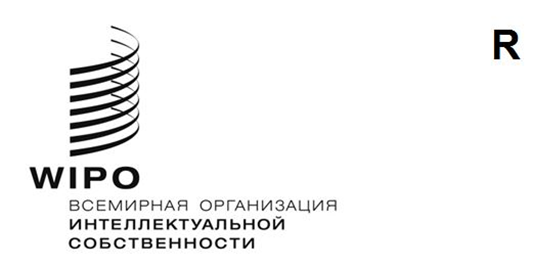 RCDIP/26/2    CDIP/26/2    CDIP/26/2    ОРИГИНАЛ:  английскийОРИГИНАЛ:  английскийОРИГИНАЛ:  английскийДАТА:  10 мая 2021 г. ДАТА:  10 мая 2021 г. ДАТА:  10 мая 2021 г. РЕЗЮМЕ ПРОЕКТАРЕЗЮМЕ ПРОЕКТАКод проектаDA_1_10_12_19_31_01Название«Повышение роли женщин в инновационной и предпринимательской деятельности в целях поощрения использования системы интеллектуальной собственности женщинами в развивающихся странах».Рекомендация (рекомендации) Повестки дня в области развитияРекомендация 1:  Техническая помощь ВОИС, среди прочего, должна быть ориентирована на развитие, обусловлена потребностями и быть прозрачной с учетом приоритетов и конкретных потребностей развивающихся стран, в особенности НРС, а также различных уровней развития государств-членов, при этом деятельность должна включать сроки для завершения.  В этой связи характер помощи, механизмы ее осуществления и процессы оценки программ технической помощи, должны быть конкретизированы применительно к каждой стране.Рекомендация 10:  Оказывать помощь государствам-членам в развитии и совершенствовании национального институционального потенциала в области интеллектуальной собственности путем дальнейшего развития инфраструктуры и других компонентов с целью повышения эффективности национальных учреждений интеллектуальной собственности и установления справедливого равновесия между охраной интеллектуальной собственности и интересами общества.  Эта техническая помощь должна также распространяться на субрегиональные и региональные организации, занимающиеся вопросами интеллектуальной собственности».Рекомендация 12:  Обеспечивать дальнейшую интеграцию аспектов развития в основную деятельность ВОИС, ее программы оказания технической помощи и обсуждаемый ею круг вопросов, в соответствии с ее мандатом.Рекомендация 19:  Инициировать обсуждения по вопросу о том, каким образом в рамках мандата ВОИС можно в еще большей  степени облегчить доступ к знаниям и технологиям для развивающихся стран и НРС в целях содействия творческой деятельности и инновациям, а также укрепить существующие виды такой деятельности в рамках ВОИС.Рекомендация 31:  Выступить с согласованными государствами-членами инициативами, которые будут способствовать передаче технологии развивающимся странам, в частности обратиться к ВОИС с просьбой об облегчении доступа к общедоступной патентной информации.Бюджет проектаОбщий объем расходов, не связанных с персоналом:  415 000 шв. франковНачало реализации проектаянварь 2019 г.Продолжительность проекта48 месяцевКлючевые сектора ВОИС, участвующие в проекте, и связи с программами ВОИСПрограмма 30 Краткое описание проектаЦель проекта состоит в расширении участия женщин-изобретателей и рационализаторов в национальной системе инноваций за счет оказания им поддержки в более эффективном использовании системы ИС.С этой целью проект предусматривает оказание женщинам-изобретателям и рационализаторам помощи и поддержки с целью расширения их кругозора, информированности и использования ими системы ИС, применяя для этого оптимизированные программы поддержки, наставничество и возможности общения.  В качестве центрального элемента проекта предполагается создать или укрепить национальный потенциал в деле оказания поддержки женщинам-изобретателям в области ИС.Проектом предусматриваются две широких группы мероприятий.Мероприятия первой группы носят общий и основополагающий характер и не ориентированы на какую-то конкретную страну.  Они включают проведение обзора литературы о женщинах-изобретателях и об их доступе к системе ИС, составление руководства по началу своего дела и по вопросам ИС, имеющим значение для них, сбор примеров опыта женщин-изобретателей со всего мира, а также надлежащих методов работы и моделей с целью поддержки женщин-изобретателей.Мероприятия второй группы являются более конкретными и касаются отдельных стран.  Мероприятия этой группы будут касаться первых четырех пилотных стран:  Мексики, Омана, Пакистана и Уганды.  В каждой пилотной стране будет проведено национальное исследование, цель которого будет состоять в определении положения женщин-изобретателей, использования ими системы ИС, проблем, с которыми они сталкиваются, потенциальных систем поддержки и пр.  На основании собранной информации будут составлены рекомендации, касающиеся природы оказываемой поддержки ИС, а также того, какова должна быть структура данной поддержки и как она должна оказываться.Руководитель проектаГ-жа Тамара Нанаяккара, Советник Отдела поддержки МСП и предпринимательства.Связи с ожидаемыми результатами, предусмотренными Программой и бюджетомОжидаемый результат III.2:  повышение потенциала людских ресурсов, способных выполнять широкий спектр требований в отношении эффективного использования ИС в целях развития в развивающихся странах, НРС и странах с переходной экономикой.Ожидаемый результат IV.2:  расширение доступа учреждений ИС и широкой общественности к информации в области ИС и активное использование такой информации в целях поощрения инноваций и творчества.Ожидаемый результат III.6:  укрепление потенциала МСП, университетов и научно-исследовательских учреждений для успешного использования ИС в поддержку инноваций.Ход осуществления проектаВ период с июля 2019 г. по декабрь 2020 г. осуществлены следующие мероприятия:Мероприятия, относящиеся к первой группе (не ориентированные на какую-либо конкретную страну):Проект предусматривал разработку четырех различных результатов для формирования общей базы проекта, который состоял из подготовки доклада о передовой практике, проведения обзора литературы и сбора примеров опыта женщин-изобретателей, а также создания руководства по вопросам ИС при выводе на рынок основанной на патенте продукции.Из них были выполнены Задачи для женщин-изобретателей и новаторов в использовании системы интеллектуальной собственности — Обзор литературы и стратегические подходы для устранения гендерного разрыва в области ИС — Методы поддержки доступа к системе интеллектуальной собственности для женщин — новаторов, авторов и предпринимателей.  Проект руководства завершен и редактируется.  Однако сбор примеров опыта не завершен, поскольку у назначенного для этого эксперта возникли трудности личного характера и он не выполнил задание.  Это привело к задержке в достижении окончательного результата, и может потребоваться полный пересмотр проделанной работы.Мероприятия, относящиеся ко второй группе (по отдельным странам-бенефициарам):Проект предусматривал подготовку доклада о положении женщин-изобретателей в каждой из четырех пилотных стран с описанием проблем, с которыми они сталкиваются, существующих инициатив в их поддержку, возможностей наставничества, доступной юридической и финансовой поддержки и определения координационного центра или координатора, который мог бы координировать оказание поддержки женщинам-изобретателям на основе ИС.  Подготовка этих четырех докладов завершена.После завершения этих четырех докладов в Омане, Пакистане и Уганде были организованы мероприятия с целью представления приведенных в докладах результатов и обсуждения с заинтересованными сторонами дальнейших действий.  Ввиду ситуации, связанной с глобальной пандемией, эти мероприятия проводились в режиме онлайн в виде виртуальных совещаний.  Совещания были организованы таким образом, что первая их половина посвящалась представлению выводов о проблемах, с которыми сталкиваются женщины-изобретатели, и более глубокому обсуждению выводов дискуссионной группой женщин-изобретателей.  Вторая половина совещаний посвящалась предложенным рекомендациям и обсуждению с дискуссионной группой возможных сетей потенциальных поставщиков поддержки, и завершалось совещание обсуждением того, как можно выстроить в стране систему поддержки.  Консультация с Мексикой намечена на февраль 2021 г.В Омане, Пакистане и Уганде были определены учреждения / центры / координаторы для поддержки женщин-изобретателей / новаторов.  Ожидается, что эта работа будет завершена также в Мексике после совещания, запланированного на февраль 2021 г.В контексте подготовки страновых докладов также был определен список заинтересованных сторон, соответствующих учреждений, организаций и отдельных лиц, ведущих деятельность в данной области.  Примеры успеха / воздействия и важнейшие урокиКонсультации с пилотными странами были весьма успешными и позволили свести воедино всю проделанную к настоящему времени работу и думать о том, как можно применить полученные знания.Однако остается задача по созданию устойчивого, долгосрочного и работоспособного механизма по оказанию поддержки женщинам-изобретателям.Воздействие пандемии Covid-19 на реализацию проектаВ течение отчетного периода глобальная пандемия помешала проведению очных консультаций, а также другим первоначально запланированным мероприятиям по наращиванию потенциала.  Это вызвало задержки в осуществлении проекта и вынудило проектную группу пересмотреть стратегию реализации некоторых мероприятий.  Предлагаемая стратегия смягчения последствийВвиду ограничений на поездки, введенных в результате текущей глобальной пандемии, предполагается, что все дальнейшие очные мероприятия, по крайней мере, в следующий отчетный период, будут проводиться в режиме онлайн.  Сроки реализации некоторых мероприятий были пересмотрены с учетом задержек, возникших в 2020 г., без изменения общего графика реализации проекта или бюджета.  Однако бюджет может быть перераспределен, чтобы полнее соответствовать текущим потребностям проекта.  Вопросы, требующие немедленной поддержки / внимания / дальнейших действийЧто касается дальнейших действий, ожидается, что последнее консультативное совещание с пилотными странами — мероприятие в Мексике — состоится в феврале 2021 г.Национальные консультации, последовавшие за представлением национальных докладов, позволили прояснить дальнейшие действия.  Все три страны пришли к консенсусу в том, что предложенные в докладе механизмы оказания поддержки в области ИС являются приемлемыми.  Кроме того, все три консультации указали на необходимость просветительской работы и наращивания потенциала патентной системы в целом, а также использования баз данных и составления формул изобретений, в частности.  В докладах также указаны ведущие изобретатели и предприниматели из числа женщин в странах, выразившие готовность проводить наставническую работу среди молодых новаторов, а также другие, такие как местные поверенные, которые выразили готовность оказывать им поддержку.Предполагается, что в дальнейшем эти выводы будут учтены и странам будет предоставляться обучение по патентной системе, а также по составлению формул изобретений и поиску в базах данных.Показатель освоения средств по проекту Показатель освоения бюджета на конец декабря 2020 г. составил:  22%Предыдущие отчетыЭто второй отчет о ходе реализации проекта, представленный КРИС.  Первый отчет содержится в приложении II к документу CDIP/24/2. САМООЦЕНКА ПРОЕКТА*********ОПНеприменимоПолная реализацияЗначительный прогрессОпределенный прогрессОтсутствие прогрессаПрогресс пока не оценен / цель упраздненаРезультаты проекта 
(ожидаемый результат)Показатели успешного завершения (показатели результативности)Данные о результативностиСС1. Более глубокое понимание масштаба и диапазона проблем, стоящих перед женщинами — изобретателями и рационализаторами, и возможные их решенияI.	Подготовка обзора существующей литературы о положении женщин — изобретателей, рационализаторов и предпринимателей.II.	Подготовка каталога передовой практики, моделей и примеров программ и инициатив, предназначенных для поддержки женщин — изобретателей и рационализаторов в плане доступа к системе ИС и ее использования.III.	Сбор примеров опыта женщин — изобретателей и рационализаторов в деле охраны и вывода на рынок результатов их изобретательской и инновационной деятельности.ГотовоГотовоВ процессе**********2. Определение национальных исходных данных для четырех участвующих странI.	Подготовка 4 (четырех) докладов о ситуации в каждой отдельной пилотной стране, в каждом из которых определяются проблемы и препятствия, с которыми сталкиваются женщины в их доступе к системе ИС и в ее использовании.II.	Назначение координаторов в каждой из 4 (четырех) пилотных стран, а также составление перечня заинтересованных сторон, соответствующих учреждений, организаций и отдельных лиц, ведущих деятельность в данной области.ГотовоОпределены********3. Повышение уровня осознания заинтересованными сторонами роли системы ИС в охране и коммерциализации изобретенийОрганизация в пилотных странах 4 (четырех) мероприятий, в том числе конференций, круглых столов, семинаров или сетевых групп (по одной в каждой стране).Организованы в трех пилотных странах.  Четвертое будет проведено в феврале.***4. Разработка материалов для профессиональной подготовки женщин — изобретателей и рационализаторовРазработка руководства по вопросам ИС при выводе патентованного продукта на рынок и/или открытии собственного дела;Подготовка презентационных материалов для использования на практических семинарах;Разработка сборника имеющихся в ВОИС тематических материалов. Подготовка Руководства завершена.  В настоящее время редактируется.Еще не начатоЕще не начато***5. Укрепление базы для оказания женщинам вспомогательных услуг в области ИСI.	Определение 4 (четырех) учреждений / центров / организаций (по одному в каждой пилотной стране) с соответствующим отделом и/или координатором с целью поддержки женщин-изобретателей / рационализаторов.II.	Завершение реализации 4 (четырех) учебных программ (по одной в каждой пилотной стране) при вышеуказанных центрах;Учреждения в 3 странах.  В четвертой стране учреждение будет определено в феврале 2021 г.Еще не начато***6. Создание сети ведущих женщин — изобретателей и предпринимателей в выбранных странах;  определение в рамках сети основной группы для выполнения функций наставниковСоздание реестра ведущих женщин — изобретателей, рационализаторов и предпринимателей в каждой пилотной стране и выявление среди них основной группы, готовой выполнять функции наставников.В процессе**7. Создание в выбранных странах сети ведущих юристов, готовых оказывать бесплатную правовую помощьСоздание реестра тех, кто готов оказывать правовую помощь в каждой пилотной стране.В процессе**8. Подготовка инструментария, который может использоваться для осуществления аналогичного проекта в других странахПубликация инструментария, содержащего методику, использовавшуюся при осуществлении проекта, извлеченные уроки и материалы, разработанные в ходе проекта.Еще не начатоЦели проектаПоказатели успешного достижения цели проекта(итоговые показатели)Данные о результативностиССБолее широкое использование женщинами — изобретателями и рационализаторами системы ИС50% женщин, участвовавших в программах подготовки, сообщают, что они стали лучше понимать систему ИС.II. Учебно-методические центры для женщин-изобретателей (WIRC), созданные в каждой из стран-участниц, оказали услуги в области ИС по меньшей мере 10 женщинам — изобретателям или рационализаторам либо провели информационно-разъяснительные мероприятия в 3 (трех) университетах или школах или же способствовали реализации 3 (трех) возможностей для наставнической деятельности.Конечный результатНаправление работы20212021202120212022202220222022Конечный результатНаправление работы1 кв.2 кв.3 кв.4 кв.1 кв.2 кв.3 кв.4 кв.3Организация в пилотных странах 4 (четырех) мероприятий, в том числе конференций, круглых столов, семинаров или сетевых групп (по одной в каждой)X3Установлены четыре (4) учреждения / центра / организации (по одному в каждой пилотной стране) вместе со специально выделенным подразделением и/или координатором для оказания поддержки женщинам-изобретателям и рационализаторамX4Разработка руководства по вопросам ИС при выводе патентованного продукта на рынок и/или открытия собственного делаXXX1Сбор примеров опыта женщин — изобретателей и рационализаторов в деле охраны и вывода на рынок результатов их изобретательской и инновационной деятельностиXXX4Осуществление программ укрепления потенциала посредством учебных мероприятий в выделенных для этого центрах в целях оказания поддержки женщинам — изобретателям и рационализаторамXX6Создание реестра добровольцев из числа женщин — изобретателей и предпринимателей и выявление среди них тех, кто готов выполнять функции наставников и оказывать помощь другим женщинам — изобретателям и рационализаторамXXXXXXXX7Создание реестра юристов-добровольцев и определение их функций в оказании поддержки женщинам — изобретателям и рационализаторам в более эффективном использовании системы ИСXXXXXXXXКонечный результатНаправление работы20212021202120212022202220222022Конечный результатНаправление работы1 кв.2 кв.3 кв.4 кв.1 кв.2 кв.3 кв.4 кв.6Организация мероприятий для налаживания контактов, которые позволят женщинам — изобретателям и рационализаторам встречаться и делиться опытом, выявлять общие проблемы и обсуждать их решенияXXX4Подготовка презентационных материалов для использования на практических семинарахXXX4Разработка сборника имеющихся в ВОИС тематических материаловXXX8Разработка инструментария, включающего:  (i) методику, использовавшуюся при осуществлении проекта;  (ii) анализ извлеченных уроков;  и (iii) материалы, разработанные в ходе проекта, для применения в других аналогичных проектах  XXОтчет об оценкеXРЕЗЮМЕ ПРОЕКТАРЕЗЮМЕ ПРОЕКТАКод проектаDA_1_4_10_01НазваниеРегистрация коллективных знаков местных предприятий с учетом их роли для межсекторального экономического развития.Рекомендация (рекомендации) Повестки дня в области развитияРекомендация 1:  Техническая помощь ВОИС, среди прочего, должна быть ориентирована на развитие, обусловлена потребностями и быть прозрачной с учетом приоритетов и конкретных потребностей развивающихся стран, в особенности НРС, а также различных уровней развития государств-членов, при этом деятельность должна включать сроки для завершения.  В этой связи характер помощи, механизмы ее осуществления и процессы оценки программ технической помощи, должны быть конкретизированы применительно к каждой стране.Рекомендация 4:  Уделять особое внимание потребностям малых и средних предприятий (МСП) и учреждений, занимающихся научными исследованиями, а также индустрии культуры и оказывать государствам-членам по их просьбе помощь в разработке надлежащей стратегии в области интеллектуальной собственности.Рекомендация 10:  Оказывать помощь государствам-членам в развитии и совершенствовании национального институционального потенциала в области интеллектуальной собственности путем дальнейшего развития инфраструктуры и других компонентов с целью повышения эффективности национальных учреждений интеллектуальной собственности и установления справедливого равновесия между охраной интеллектуальной собственности и интересами общества.  Эта техническая помощь должна также распространяться на субрегиональные и региональные организации, занимающиеся вопросами интеллектуальной собственности.Бюджет проектаОбщий бюджет:  450 000 шв. франков, из которых 325 000 шв. франков составляют расходы, не связанные с персоналом, а 125 000 шв. франков — расходы на персоналНачало реализации проектаЯнварь 2021 г. (в соответствии с вновь предложенным графиком)Продолжительность проекта30 месяцев (в соответствии с вновь предложенным графиком) Ключевые сектора ВОИС, участвующие в проекте, и связи с программами ВОИССоответствующая программа:  8Связи с программами ВОИС:  2, 6, 9 и 30Краткое описание проектаНастоящий проект направлен на то, чтобы преобразовать компетентные национальные органы (SENAPI в Многонациональном Государстве Боливия и соответствующие органы других государств-бенефициаров) в связующий элемент между коллективными знаками и местным развитием, благодаря которому будет оказываться поддержка малым и средним предприятиям и будут развиваться механизмы, продвигающие позитивный имидж товаров и услуг, содействующие коммерциализации на национальном уровне, укрепляющие связи с традиционными практиками и повышающие добавочную стоимость, принимая во внимание принцип устойчивости.Предлагается при содействии SENAPI и других соответствующих государственных и частных учреждений (в зависимости от страны-бенефициара) создать «инкубатор коллективных знаков», целью которого станет осуществление оценки технического, финансового и рыночного состояния выбранных товаров и услуг, предоставление технических консультаций по охране товарных знаков, а также оказание помощи в регистрации коллективных знаков.Таким образом, он будет способствовать экономическому росту и развитию стран-бенефициаров, максимально используя связи между социальным капиталом, производственными предприятиями и интеллектуальной собственностью.Проект включает в себя три этапа, на каждом из которых будет предоставляться техническая помощь.  На первом этапе будут определены предприниматели и другие заинтересованные стороны, для которых будет полезна регистрация коллективного знака.  На втором этапе будет проходить создание и регистрация коллективных знаков.  На третьем этапе техническая помощь будет предоставляться в виде мероприятий по повышению осведомленности и наращиванию потенциала, принимая во внимание принцип устойчивости.Ожидаемые результаты проектаСоздание системы, поощряющей создание коллективных знаков и упрощающей их регистрацию для местных предприятий, что должно стать ключевым элементом межсекторального развития, основанного на производственном секторе.Руководитель проектаГ-н Жорж Гандур, старший советник Отдела координации деятельности в рамках Повестки дня в области развитияСвязи с ожидаемыми результатами, предусмотренными Программой и бюджетомОжидаемый результат III.1:  Национальные стратегии и планы в области инноваций и ИС, согласующиеся с целями национального развития.Ожидаемый результат III.2:  повышение потенциала людских ресурсов, способных выполнять широкий спектр требований в отношении эффективного использования ИС в целях развития в развивающихся странах, НРС и странах с переходной экономикой.Ожидаемый результат III.6:  Укрепление потенциала МСП, университетов и научно-исследовательских учреждений для успешного использования ИС в поддержку инноваций.Ход осуществления проектаЭтот проект был одобрен на 24-й сессии КРИС, состоявшейся в ноябре 2019 г.  В течение 2020 г., в соответствии со стратегией реализации, изложенной в проектном документе, были осуществлены следующие предпроектные мероприятия:  (i) отбор стран-бенефициаров (Боливия, Бразилия, Тунис и Филиппины);  и (ii) назначение местных координаторов в каждой из них.Однако из-за пандемии Covid-19 начать реализацию проекта в 2020 г. не удалось.  В течение этого года проектная группа работала с местными координаторами каждой страны-бенефициара, чтобы подготовить почву для реализации проекта с целью содействия успешному развитию деятельности и достижению результатов, как только позволит санитарно-эпидемиологическая обстановка.Эта подготовительная работа велась по трем основным направлениям:  (i) отбор национальных консультантов;  (ii) подготовка проектных планов на уровне страны (в которых детализированные графики реализации были заморожены);  и (iii) отбор возможных групп производителей, для которых в каждой стране-бенефициаре будет разработан и зарегистрирован коллективный знак.По состоянию на конец 2020 г. ситуация в каждой из стран-бенефициаров была следующей:БоливияОтбор консультанта:  обсуждается.Подготовка проектного плана странового уровня:  обсуждаетсяОтбор группы производителей:  обсуждается.БразилияОтбор консультантов:  завершен.Подготовка проектного плана странового уровня:  завершенаОтбор группы производителей:  завершен.  Предварительно отобрана Ассоциация APAFE (Associação dos Produtores Agroextrativistas da Floresta Nacional de Tefé e Entorno), расположенная в муниципалитетах Тефе и Алварайнс в штате Амазонас.  Входящие в ассоциацию предприятия производят, среди прочего, маниоковую муку и производные продукты, мед, а также масла.ФилиппиныОтбор консультанта:  завершен.Подготовка проектного плана странового уровня:  завершенаОтбор группы производителей:  завершен.  Предварительно отобрана группа производителей, переработчиков и торговцев, находящихся в Бикольском регионе.  Они производят производные продукты из ореха «пили», эндемичного для Бикольского региона.ТунисОтбор консультантов:  завершен.Подготовка проектного плана странового уровня:  завершенаОтбор группы производителей:  завершен.  Предварительно отобрана группа ассоциаций, расположенных в округе Гардимау (вилайет Джендуба).  Они производят, среди прочего, мед, продукцию из меда, а также эфирные масла.Примеры успеха / воздействия и важнейшие извлеченные урокиСлишком рано для оценкиВоздействие пандемии Covid-19 на реализацию проектаКак отмечалось выше, из-за пандемии Covid-19 реализация проекта не смогла начаться в течение 2020 г.  Поэтому проектная группа сосредоточила усилия на подготовке почвы для эффективного осуществления проекта.  Эта подготовительная работа велась по трем основным направлениям:  (i) отбор национальных консультантов;  (ii) подготовка проектных планов на уровне страны (в которых детализированные графики реализации были заморожены);  и (iii) отбор возможных групп производителей, для которых в каждой стране-бенефициаре будет разработан и зарегистрирован коллективный знак.В ходе этого предварительного этапа проекта был выявлен дополнительный риск, не представленный в проектном документе, который был включен в национальные проектные планы стран-бенефициаров:Риск:  Возможность повторения кризиса Covid-19 и, как следствие, карантинных и других ограничительных мер, препятствующих реализации проекта.Меры по снижению риска:Отслеживание ситуации в стране, а также регулярное обсуждение с участием местных координаторов.В случае необходимости Руководитель проекта направляет в КРИС запрос об увеличении продолжительность проекта.Адаптация способов осуществления мероприятий (приоритет отдается совещаниям в виртуальном формате, поездки сводятся к минимуму), где это возможно.Предлагаемая стратегия смягчения последствий С учетом обстоятельств предлагаются следующее направление дальнейшей работы:Чтобы не допустить дальнейших задержек, реализация проекта начнется в январе 2021 г.  Учитывая, что существует высокий риск задержек осуществления проекта в результате ограничений и других проблем, связанных с пандемией Covid-19, и что может оказаться невозможным осуществить некоторые мероприятия, предусмотренные в проектном документе, к реализации проекта будет принят гибкий подход.  В частности:Все мероприятия проекта будут пересмотрены, чтобы адаптировать реализацию к текущим обстоятельствам в каждой стране, где это возможно (например, приоритет будет отдаваться совещаниям в виртуальном формате, поездки будут сводиться к минимуму и т. д.)Будут приняты меры для обеспечения того, чтобы задержки или приостановки реализации проекта не отразились на финансовых ресурсах, выделяемых на выполнение договорных обязательств.Если в осуществлении проекта возникнут задержки из-за пандемии, сроки реализации будут пересмотрены, и в КРИС будут направлены запросы о необходимом продлении.Вопросы, требующие немедленной поддержки и внимания / дальнейших действийКак указано выше, необходима адаптация графика реализации этого проекта.  Предлагается следующее:установить новую дату начала реализация проекта — январь 2021 г., из-за невозможности начать реализацию в течение 2020 г.;увеличить общую продолжительность проекта с 24 до 30 месяцев, из-за к ожидаемых задержек в реализации, в основном в связи с продолжающейся пандемией;  а такжеизменить сроки определенных мероприятий, предусмотренные в проектном документе, чтобы привести их в соответствие с графиками, утвержденными в проектных планах странового уровня, в которых учтены реальные условия каждой страны-бенефициара (т. е. средняя длительность процедуры формирования ассоциации, средний срок получения свидетельства о регистрации коллективного знака и т. д.)См. предлагаемый новый график реализации ниже.  Предлагаемый график не оказывает влияния на бюджет проекта.Показатель освоения средств по проекту НеприменимоПредыдущие отчетыЭто — первый отчет, представленный КРИС.САМООЦЕНКА ПРОЕКТА************ОПОПНеприменимоНеприменимоПолная реализа-цияЗначитель-ный прогрессЗначитель-ный прогрессОпределен-ный прогрессОтсутствие прогрессаОтсутствие прогрессаПрогресс пока не оценен / цель упраздненаПрогресс пока не оценен / цель упраздненаРезультаты проекта (ожидаемый результат)Результаты проекта (ожидаемый результат)Результаты проекта (ожидаемый результат)Показатели успешного завершения (показатели результативности)Показатели успешного завершения (показатели результативности)Показатели успешного завершения (показатели результативности)Данные о результативностиДанные о результативностиССВыбор трех стран-бенефициаров (помимо Многонационального Государства Боливия)Выбор трех стран-бенефициаров (помимо Многонационального Государства Боливия)Выбор трех стран-бенефициаров (помимо Многонационального Государства Боливия)выбор трех стран эксперимента (на основе согласованных критериев отбора);  иназначены координаторы работы по осуществлению проекта в стране.выбор трех стран эксперимента (на основе согласованных критериев отбора);  иназначены координаторы работы по осуществлению проекта в стране.выбор трех стран эксперимента (на основе согласованных критериев отбора);  иназначены координаторы работы по осуществлению проекта в стране.Полная реализация:  отобранные страны (помимо Боливии) — Филиппины, Бразилия и Тунис.  Во всех из них назначены местные координаторы.Полная реализация:  отобранные страны (помимо Боливии) — Филиппины, Бразилия и Тунис.  Во всех из них назначены местные координаторы.****Утверждение планов проекта на страновом уровнеУтверждение планов проекта на страновом уровнеУтверждение планов проекта на страновом уровнеСоставлено и утверждено четыре плана реализации проекта (по одному на страну-бенефициара).Составлено и утверждено четыре плана реализации проекта (по одному на страну-бенефициара).Составлено и утверждено четыре плана реализации проекта (по одному на страну-бенефициара).Значительный прогресс:  проектные планы странового уровня составлены по согласованию с местными координаторами и консультантами в 3 из 4 стран-бенефициаров.  По состоянию на конец 2020 г. ожидал утверждения только конкретный график мероприятий каждого плана.Значительный прогресс:  проектные планы странового уровня составлены по согласованию с местными координаторами и консультантами в 3 из 4 стран-бенефициаров.  По состоянию на конец 2020 г. ожидал утверждения только конкретный график мероприятий каждого плана.***Осуществление четырех программ предпроектной проработки по потенциальным продуктам/услугам, для которых была бы полезна регистрация коллективных знаков (один продукт / услуга на страну-бенефициара)Осуществление четырех программ предпроектной проработки по потенциальным продуктам/услугам, для которых была бы полезна регистрация коллективных знаков (один продукт / услуга на страну-бенефициара)Осуществление четырех программ предпроектной проработки по потенциальным продуктам/услугам, для которых была бы полезна регистрация коллективных знаков (один продукт / услуга на страну-бенефициара)Итоговая программа предпроектной проработки, утвержденная национальным координатором и Секретариатом ВОИСИтоговая программа предпроектной проработки, утвержденная национальным координатором и Секретариатом ВОИСИтоговая программа предпроектной проработки, утвержденная национальным координатором и Секретариатом ВОИСНеприменимоНеприменимоОППроведение мероприятий по информированию местных властей и предпринимателей о потенциальных преимуществах использования коллективных знаков Проведение мероприятий по информированию местных властей и предпринимателей о потенциальных преимуществах использования коллективных знаков Проведение мероприятий по информированию местных властей и предпринимателей о потенциальных преимуществах использования коллективных знаков Получение отзывов от значительной доли участников о том, что мероприятия помогли получить более полное представление о преимуществах использования коллективных знаков.Получение отзывов от значительной доли участников о том, что мероприятия помогли получить более полное представление о преимуществах использования коллективных знаков.Получение отзывов от значительной доли участников о том, что мероприятия помогли получить более полное представление о преимуществах использования коллективных знаков.НеприменимоНеприменимоОПВыбор одного продукта для каждой страны-бенефициара, для которого будет разработан и зарегистрирован коллективный знак, а также создание ассоциации производителей или выбор существующей ассоциации.Выбор одного продукта для каждой страны-бенефициара, для которого будет разработан и зарегистрирован коллективный знак, а также создание ассоциации производителей или выбор существующей ассоциации.Выбор одного продукта для каждой страны-бенефициара, для которого будет разработан и зарегистрирован коллективный знак, а также создание ассоциации производителей или выбор существующей ассоциации.Выбран один продукт для каждой страны-бенефициара и создана / выбрана одна ассоциацияВыбран один продукт для каждой страны-бенефициара и создана / выбрана одна ассоциацияВыбран один продукт для каждой страны-бенефициара и создана / выбрана одна ассоциацияОпределенный прогресс:  в трех из четырех стран-бенефициаров были предварительно отобраны возможные группы производителей, для которых будет разработан и зарегистрирован коллективный знак. Определенный прогресс:  в трех из четырех стран-бенефициаров были предварительно отобраны возможные группы производителей, для которых будет разработан и зарегистрирован коллективный знак. **Практикумы с членами ассоциацийПрактикумы с членами ассоциацийПрактикумы с членами ассоциацийШирокое согласие членов ассоциаций в отношении основных элементов разработки и регистрации коллективного знака.Широкое согласие членов ассоциаций в отношении основных элементов разработки и регистрации коллективного знака.Широкое согласие членов ассоциаций в отношении основных элементов разработки и регистрации коллективного знака.НеприменимоНеприменимоОПРазработка и принятие правил использования коллективных знаков (в каждой стране-бенефициаре) Разработка и принятие правил использования коллективных знаков (в каждой стране-бенефициаре) Разработка и принятие правил использования коллективных знаков (в каждой стране-бенефициаре) Разработаны и утверждены правила использования коллективных знаков для каждой страны-бенефициараРазработаны и утверждены правила использования коллективных знаков для каждой страны-бенефициараРазработаны и утверждены правила использования коллективных знаков для каждой страны-бенефициараНеприменимоНеприменимоОПРазработка логотипа для коллективного знака (в каждой стране-бенефициаре) Разработка логотипа для коллективного знака (в каждой стране-бенефициаре) Разработка логотипа для коллективного знака (в каждой стране-бенефициаре) Разработка логотипа для коллективного знака (в каждой стране-бенефициаре) Разработка логотипа для коллективного знака (в каждой стране-бенефициаре) Разработка логотипа для коллективного знака (в каждой стране-бенефициаре) НеприменимоНеприменимоОПРегистрация коллективного знака (в каждой стране-бенефициаре)Регистрация коллективного знака (в каждой стране-бенефициаре)Регистрация коллективного знака (в каждой стране-бенефициаре)Зарегистрирован один коллективных знак в каждой стране-бенефициареЗарегистрирован один коллективных знак в каждой стране-бенефициареЗарегистрирован один коллективных знак в каждой стране-бенефициареНеприменимоНеприменимоОПМероприятия по созданию коллективного знакаМероприятия по созданию коллективного знакаМероприятия по созданию коллективного знакаУспешная реализация мероприятий по введению коллективного знака в использование (по одному коллективному знаку в каждой стране-бенефициаре)Успешная реализация мероприятий по введению коллективного знака в использование (по одному коллективному знаку в каждой стране-бенефициаре)Успешная реализация мероприятий по введению коллективного знака в использование (по одному коллективному знаку в каждой стране-бенефициаре)НеприменимоНеприменимоОПРазработка практического руководства по созданию и регистрации коллективных знаков, применимого для других условий и ситуацийРазработка практического руководства по созданию и регистрации коллективных знаков, применимого для других условий и ситуацийРазработка практического руководства по созданию и регистрации коллективных знаков, применимого для других условий и ситуацийРазработано практическое руководство для каждой страны-бенефициараРазработано практическое руководство для каждой страны-бенефициараРазработано практическое руководство для каждой страны-бенефициараНеприменимоНеприменимоОППроведение учебных мероприятий по созданию и регистрации коллективных знаков для сотрудников ведомств ИС (в каждой стране-бенефициаре)Проведение учебных мероприятий по созданию и регистрации коллективных знаков для сотрудников ведомств ИС (в каждой стране-бенефициаре)Проведение учебных мероприятий по созданию и регистрации коллективных знаков для сотрудников ведомств ИС (в каждой стране-бенефициаре)Получение отзывов от значительной доли участников о том, что мероприятия помогли улучшить знания и навыки по созданию и регистрации коллективных знаковПолучение отзывов от значительной доли участников о том, что мероприятия помогли улучшить знания и навыки по созданию и регистрации коллективных знаковПолучение отзывов от значительной доли участников о том, что мероприятия помогли улучшить знания и навыки по созданию и регистрации коллективных знаковНеприменимоНеприменимоОПСоздание информационно-просветительских материалов (в каждой стране-бенефициаре)Создание информационно-просветительских материалов (в каждой стране-бенефициаре)Создание информационно-просветительских материалов (в каждой стране-бенефициаре)Создание информационно-просветительских буклетов и коротких видеороликов (в каждой стране-бенефициаре)Создание информационно-просветительских буклетов и коротких видеороликов (в каждой стране-бенефициаре)Создание информационно-просветительских буклетов и коротких видеороликов (в каждой стране-бенефициаре)НеприменимоНеприменимоОПЦели проектаПоказатели успешного достижения цели проекта(итоговые показатели)Данные о результативностиССРазработка стратегии по повышению осведомленности, обучению и распространению информации о возможностях и преимуществах регистрации коллективных знаков как объекта интеллектуальной собственности объединения малых предприятий.Значительная доля малых предприятий, входящий в состав ассоциаций, осведомлена о возможностях и преимуществах регистрации коллективных знаков (по результатам опроса)НеприменимоОПСодействие укреплению институциональной структуры, способствующей идентификации, развитию и регистрации коллективных знаков.Успешное создание и регистрация коллективного знака в каждой стране-бенефициареНеприменимоОПРазвитие механизмов охраны, защиты и поддержки малых предприятий путем использования коллективных знаков.Регистрация других коллективных знаков в каждой стране-бенефициаре в течение пяти лет после завершения проекта (оценка результативности)НеприменимоОПНаправление работыКварталКварталКварталКварталКварталКварталКварталКварталКварталКварталКварталКвартал202120212021202120222022202220222023202320232023IIIIIIIVIIIIIIIVIIIIIIIVПредпроектные мероприятия (завершено в 2020 г.):-Отбор стран-бенефициаров-Назначение национальных координаторовУтверждение проектных планов на уровне страныXXXПроведение предпроектной проработки для каждой страны-бенефициара XXXXПроведение информационного мероприятия для местных властей и предпринимателей по потенциальным преимуществам использования коллективных знаков в каждой стране-бенефициареXXXВыбор одного продукта для каждой страны-бенефициара, для которого будет разработан и зарегистрирован коллективный знак и создана ассоциация производителей или выбрана существующая ассоциация в каждой стране-бенефициареXXXXПроведение практикума для членов ассоциаций в каждой стране-бенефициареXXXXРазработка и принятие правил использования коллективных знаков для каждой страны-бенефициараXXXXРазработка логотипа для коллективного знака для каждой страны-бенефициараXXXXРегистрация коллективного знака в каждой стране-бенефициареXXXРеализация мероприятий по введению коллективного знака в использование в каждой стране-бенефициареXXXXРазработка практического руководства по созданию и регистрации коллективных знаков, применимого к другим условиям и ситуациям, и его адаптация для каждой страны-бенефициараXXXXПроведение учебных мероприятий для сотрудников ведомств ИС каждой страны-бенефициараXXXСоздание информационно-просветительских материалов (буклетов и видеороликов) в каждой стране-бенефициареXXXОценкаXXКод проектаDA_01_05_01НазваниеИнструменты для успешной подготовки предложений по Повестке дня в области развития.Рекомендация (рекомендации) Повестки дня в области развитияРекомендация 1:  Техническая помощь ВОИС, среди прочего, должна быть ориентирована на развитие, обусловлена потребностями и быть прозрачной с учетом приоритетов и конкретных потребностей развивающихся стран, в особенности НРС, а также различных уровней развития государств-членов, при этом деятельность должна включать сроки для завершения.  В этой связи характер помощи, механизмы ее осуществления и процессы оценки программ технической помощи, должны быть конкретизированы применительно к каждой стране.Рекомендация 5:  ВОИС должна размещать общую информацию обо всех видах деятельности по оказанию технической помощи на своем веб-сайте и по просьбе государств-членов предоставлять подробные сведения в отношении конкретных видов деятельности с согласия государства-члена (государств-членов) и других соответствующих получателей такой помощи, в интересах которых осуществлялась соответствующая деятельность.*Следует отметить, что инструменты и дополнительные ресурсы, разработанные в рамках этого проекта, могут способствовать осуществлению других Рекомендаций Повестки дня в области развития, облегчая разработку новых предложений по проектам ПДР. Бюджет проекта210 000. шв. франков, расходы, не связанные с персоналом.Начало реализации проектаянварь 2020 г.Продолжительность проекта24 месяцаКлючевые сектора ВОИС, участвующие в проекте, и связи с программами ВОИССвязано со всеми программами, касающимися рекомендаций ПДР, т. е. 1, 2, 3, 4, 5, 6, 9, 10, 11, 14, 15, 16, 17, 30, 31 и 32.Связан со всеми утвержденными проектами ПДРКраткое описание проектаПроект направлен на содействие разработке предложений по проектам ПДР, которые находятся на рассмотрении Комитета по развитию и интеллектуальной собственности (КРИС), а также обеспечение их эффективной реализации.  Его цель состоит в том, чтобы расширить базу знаний о ключевых элементах успешного предложения по проекту ПДР;  стимулировать ориентированный на потребности подход к выполнению рекомендаций Повестки дня в области развития со стороны государств-членов, поощрять представление ими новых комплексных предложений по проектам в КРИС;  ускорить или оптимизировать процессы принятия этих предложений;  а также повысить в конечном итоге устойчивость утвержденных проектов ПДР.Это будет достигнуто за счет разработки и распространения набора инструментов, таких как:  (i) Вспомогательные материалы для государств-членов, предоставляющие исчерпывающую информацию о том, как спроектировать, разработать и реализовать проектное предложение ПДР, о правилах, которым необходимо следовать, а также полезные аннотированные шаблоны;  (ii) Онлайновый каталог всех текущих и завершенных проектов ПДР и их результатов с возможностью поиска;  и (iii) Курс дистанционного обучения (ДО) по ПД и основам управления проектами.После разработки проект будет гарантировать, что вышеупомянутые инструменты в достаточной мере распространены, понятны и широко используются государствами-членами, желающими разработать, представить и реализовать новые проекты ПДР.Руководитель проектаГ-н Жорж Гандур, старший советник Отдела координации деятельности в рамках Повестки дня в области развитияСвязи с ожидаемыми результатами по Программе и бюджету Ожидаемый результат III.3:  Реализация рекомендаций ПДР в работе ВОИС.Ход осуществления проектаРеализация проекта началась в январе 2020 г. с создания проектной группы в ВОИС.  В течение 2020 г. был достигнут значительный прогресс в отношении достижения главных результатов проекта, а именно:Результат 1  — более глубокое понимание методики, проблем, вопросов и примеров передовой практики, касающихся разработки проектов ПДР и управления ими.Для достижения этого результата были проведены три мероприятия, а именно:Внутренняя инвентаризацияПроектная группа провела инвентаризацию существующих ресурсов, касающихся разработки проектов ПДР и управления ими (разработка проектного предложения, процедура, существующие шаблоны, методики отчетности и т. д.), а также рекомендаций, предложенных различными экспертами по оценке проектов ПДР, в частности, по проектированию, планированию и управлению.  Это послужило отправной точкой в выявлении существующих пробелов, которые необходимо учитывать в контексте реализации этого проекта.Консультативные совещания с участием различных групп заинтересованных сторонЧтобы лучше понять существующие проблемы и опыт различных заинтересованных сторон, задействованных в процесс разработки, рассмотрения и реализации проектов ПДР, изначально предполагалось организовать двухдневный семинар-практикум с участием ряда руководителей проектов, государств-членов, являвшихся бенефициарами, и внешних экспертов, проводивших оценку проектов ПДР.  Ввиду ограничений, наложенных пандемией Covid-19, двухдневный семинар-практикум был заменен серией виртуальных консультативных совещаний с вышеупомянутыми группами заинтересованных сторон.  Соответственно, были проведены следующие консультации:Консультации с государствами-членами — 27 июля 2020 г.Консультации со штатными сотрудниками ВОИС (руководителями проектов ПДР, соответствующими сотрудниками в ВОИС) — 28 июля 2020 г.Консультации с экспертами (экспертами по оценке проектов ПДР, экспертами по развитию) — 29 июля 2020 г.В контексте этих консультаций участники предоставили комментарии и материалы по концептуальной записке, подготовленной и распространенной заранее внешним экспертом, специализирующимся на управлении, ориентированном на результаты.  Концептуальная записка была подготовлена на основе анализа проблем, возникающих при подготовке проектов ПДР, исходя из аналитического обзора и первоначальных собеседований, проведенных в штаб-квартире ВОИС в ходе стартового совещания в марте 2020 г.  Во вспомогательном материале были отражены выявленные проблемы;  ключевые понятия методики управления проектами, которые будут использоваться для проектов ПДР;  и описаны текущие процедуры предложения проектов ПДР.Соответственно, обсуждения во время консультативных совещаний в основном были сосредоточены на:  (i) анализе выявленных проблем при подготовке проекта ПДР (как с точки зрения качества, так и с точки зрения процедуры);  (ii) рассмотрении предлагаемого содержания вспомогательных материалов;  и (iii) обзоре предлагаемого порядка подготовки и представления проектов ПДР.Эксперт подготовил отчет с обобщением высказанных в ходе консультативного совещания замечаний и предложений и по окончании совещания распространил его среди участников.Анкеты для всех государств — членов ВОИС.Постоянным представительствам в Женеве и ведомствам по интеллектуальной собственности (ведомствам по промышленной собственности и авторскому праву) государств — членов ВОИС была разослана анкета.  Цель анкетирования состояла в том, чтобы оценить уровень трудностей, с которыми сталкиваются государства-члены, которые либо уже предложили, либо желают представить предложение по проекту ПДР в КРИС, области, в которых им потребуется дополнительная поддержка со стороны ВОИС, а также различные аспекты предложения, которым КРИС должен уделить особое внимание при рассмотрении предложения по проекту ПДР.  Анкета была открыта для заполнения с 24 августа 2020 г. по 15 сентября 2020 г.Полностью заполнил анкету тридцать один (31) получатель, из которых 48% (15 респондентов) представляли государства-члены, в прошлом разрабатывавшие проектное предложение для рассмотрения КРИС.  Вкратце, анкетирование определило следующее:38% респондентов ответили, что им «трудно» воплотить свою идею в проектное предложение;22,5% респондентов ответили, что им «трудно» понять порядок представления предложения по проекту ПДР в КРИС;35% респондентов отметили, что Секретариат «оказывал помощь» в подготовке проектного предложения, в том числе в предоставлении идей по темам и/или составлении проекта предложения;74% считают, что при рассмотрении проекта КРИС должен придавать «очень большое» значение ясности предложения;64% считают, что КРИС должен придавать «очень большое» значение четким целям, определенным в проекте;  и41% считают, что КРИС должен придавать «большое» значение ожидаемым результатам проекта, чтобы они не пересекались с другими проектами ПДР.Результаты анкетирования дополнили информацию, полученную в ходе консультаций, и были учтены при разработке вспомогательных материалов.Результат 2 — Размещение всесторонней информации о завершенных и текущих проектах ПДР в доступном для поиска и удобном для пользователей формате.Онлайновый каталог проектов и результатов ПДР с возможностью поискаВ начале 2020 г. собственными силами проектной группы была разработана концептуальная модель онлайнового каталога проектов и результатов ПДР с возможностью поиска.  Цель состояла в том, чтобы определить ключевые функции, ожидаемые от новой платформы, и оценить рабочую нагрузку.Документ (CDIP/25/INF/2) с описанием концептуальной модели был представлен КРИС на его 25-й сессии, проходившей с 9 по 13 ноября 2020 г.  В документе приведена информация об основных функциях онлайнового каталога, его целевой аудитории и представлено несколько снимков экрана, наглядно иллюстрирующих средства поиска и фильтры, предоставляемые новым инструментом.Государства-члены приняли к сведению предложенную концептуальную модель, а также представили замечания в Секретариат.  Эти замечания были учтены при разработке онлайнового каталога.В октябре 2020 г. разработчик приступил к работе над онлайновым каталогом.  По причинам, связанным с пандемией Covid-19, разработка Каталога была отложена, и ожидается, что он будет окончательно доработан позже, чем  планировалось изначально.Разработка письменного Руководства и других информационно-справочных материалов, которые позволят государствам-членам лучше разобраться в том, как подготовить проектное предложение, из каких этапов состоит процесс его разработки, и важнейшие факторы, способствующие более эффективному осуществлению утвержденного проекта.Этот результат включает в себя два элемента:  разработку Справочника и курс ДО.  В 2020 г. достигнут следующий прогресс:СправочникВ феврале 2020 г. был назначен внешний эксперт для разработки вспомогательных материалов, который предоставит государствам-членам комплексный инструмент для использования при разработке нового предложения по проекту ПДР для рассмотрения КРИС.  Работа над Вспомогательными материалами началась с подготовительного совещания с участием проектной группы, внешнего эксперта и других соответствующих сотрудников как внутри, так и вне ВОИС.  Совещание прошло в штаб-квартире ВОИС в марте 2020 г.  Цель совещания состояла в том, чтобы представить и проанализировать доступные ресурсы и информацию, собранную проектной группой, обсудить концепцию Вспомогательных материалов и согласовать план реализации проекта.  Во время этого совещания внешний эксперт имел возможность провести предварительные собеседования с представителями ряда государств-членов, которые имели опыт представления проектов ПДР в КРИС.  Эксперт также представил краткий обзор системы принципов управления проектами ВОИС, чтобы убедиться, что содержание Вспомогательных материалов соответствует существующей структуре.На основе информации, собранной во время этого совещания, эксперт составил концептуальную записку с описанием содержания вспомогательных материалов.  Эта концептуальная записка также использовалась во время консультаций с заинтересованными сторонами, как упоминалось выше, в отчете по Результату 1.Курс дистанционного обученияВ 2020 г. проектная группа инициировала процесс разработки курса дистанционного обучения по ПДР и основам управления проектами.  Для выполнения этой работы был привлечен эксперт по дистанционному обучению, и первое совещание по определению задач обучения для целевых пользователей курса ДО было запланировано на начало 2021 г.Примеры успеха / воздействия и важнейшие извлеченные урокиПока рано оценивать воздействие проекта / извлекать уроки.Воздействие пандемии Covid-19 на реализацию проектаКак упоминалось выше, пандемия Covid-19 повлияла на первоначальный график, установленный для реализации проекта, а также на способы реализации определенных мероприятий, которые изначально были предусмотрены в проектном документе.Тем не менее, проектная группа адаптировалась к ситуации и пересмотрела некоторые из этих мероприятий, как описано в отчете о ходе выполнения промежуточных результатов 1, 2 и 3 выше. Предлагаемая стратегия смягчения последствий Учитывая трудности, возникшие в результате пандемии Covid-19, проектная группа пересмотрела график проекта.  Соответственно, были внесены некоторые коррективы в ожидаемые сроки для ряда его результатов.  Одно из этих изменений — продление срока на 3 месяца, чтобы предоставить достаточно времени для завершения и оценки проекта.  Пересмотренный график представлен ниже.  Предложенный график не оказывает какого-либо влияния на бюджет проекта. Вопросы, требующие немедленной поддержки и внимания / дальнейших действийВ первой половине 2021 г. в приоритетном порядке будет осуществляться доработка трех основных результатов проекта:  вспомогательных материалов;  онлайнового каталога;  и курса ДО.Готовые вспомогательные материалы будут переведены на все официальные языки ООН и представлены в КРИС.  Для удобства пользования во вспомогательные материалы также будет включена ссылка на онлайновый каталог.Проектная группа также проведет презентацию онлайнового каталога, когда он будет подготовлен к опубликованию и размещен на веб-сайте ВОИС.  Онлайновый каталог будет доступен на всех официальных языках ООН.Как только будет готов курс ДО, для ряда государств-членов и руководителей проектов будет организован пробный курс.Во второй половине 2021 г. проектная группа сосредоточит усилия на информировании о результатах проекта, чтобы обеспечить более широкое их использование государствами-членами и оценить их потенциальный вклад в общий результат проекта.Показатель освоения средств по проекту Показатель освоения бюджета на конец декабря 2020 г. составил:19 %Предыдущие отчетыЭто — первый отчет, представленный КРИС. САМООЦЕНКА ПРОЕКТА*********ОПНеприменимоПолная реализацияЗначительный прогрессОпределенный прогрессОтсутствие прогрессаПрогресс пока не оценен / цель упраздненаРезультаты проекта 
(ожидаемый результат)Показатели успешного завершения (показатели результативности)Данные о результативностиССБолее глубокое понимание методики, проблем, вопросов и примеров передовой практики, касающихся разработки проектов ПДР и управления ими.В течение девяти месяцев после начала осуществления проекта подготовлены первая редакция документа по подведению итогов, а также отчет о результатах семинаров и консультаций.Полная реализация:  проектная группа провела критический анализ, который был передан внешнему эксперту, работающему над подготовкой вспомогательных материалов.  Эксперт провел аналитический обзор во время своего стартового совещания в штаб-квартире ВОИС в марте 2020 г.  С 27 по 29 июня 2020 г. проводились консультации в виртуальном формате с различными группами заинтересованных сторон, а информация собиралась с помощью анкеты, разосланной всем государствам — членам ВОИС.  Подготовлен и передан участникам отчет о консультациях.  Отчет доступен здесь. ****Опубликована всесторонняя информация о завершенных и текущих проектах ПДР в доступном для поиска и удобном для пользователя формате.В течение первых трех месяцев второго года после начала осуществления проекта в разделе ПДР веб-сайта ВОИС создан и размещен Каталог всех прошлых и текущих проектов ПДР с возможностью поиска.Определенный прогресс:  началась работа по разработке онлайнового каталога текущих проектов и результатов ПДР с возможностью поиска. **Разработка письменного Руководства и других информационно-справочных материалов, которые позволят государствам-членам лучше разобраться в том, как подготовить проектное предложение, из каких этапов состоит процесс его разработки, и важнейшие факторы, способствующие более эффективному осуществлению утвержденного проекта.В течение первых трех месяцев второго года осуществления проекта подготовлена первая редакция письменного Руководства по разработке проектных предложений ПДР и в течение шести месяцев второго года осуществления проекта переведена на все официальные языки ООН.Определенный прогресс:  после консультаций, проведенных с различными группами заинтересованных сторон, началась работа над первым вариантом Вспомогательных материалов (Справочника). **Разработка письменного Руководства и других информационно-справочных материалов, которые позволят государствам-членам лучше разобраться в том, как подготовить проектное предложение, из каких этапов состоит процесс его разработки, и важнейшие факторы, способствующие более эффективному осуществлению утвержденного проекта.При наличии потребности, в течение второго года осуществления проекта организован как минимум один вебинар о том, как разработать и реализовать проект ПДР. НеприменимоОПРазработка письменного Руководства и других информационно-справочных материалов, которые позволят государствам-членам лучше разобраться в том, как подготовить проектное предложение, из каких этапов состоит процесс его разработки, и важнейшие факторы, способствующие более эффективному осуществлению утвержденного проекта.В течение шести месяцев второго года реализации проекта разработан курс начального дистанционного обучения по ПДР ВОИС и основам управления проектами.Определенный прогресс:  была начата работа по подготовке дидактического содержание курса ДО. **Созданы условия для распространения Руководства и использования дополнительных ресурсов.В течение девяти месяцев после второго года проекта произведена реконструкция веб-сайта ВОИС в целях расширения доступа и привлечения внимания к Руководству и дополнительным ресурсам.НеприменимоОПСозданы условия для распространения Руководства и использования дополнительных ресурсов.В течение второго года реализации проекта Международным бюро и отдельными региональными бюро в осуществляемую ими деятельность включены мероприятия по популяризации Руководства и дополнительных ресурсов.НеприменимоОПСозданы условия для распространения Руководства и использования дополнительных ресурсов.Веб-страницы Руководства и Каталога посещались не менее 40 раз в течение первого года после их размещения в разделе ПДР веб-сайта ВОИС.НеприменимоОПЦели проектаПоказатели успешного достижения цели проекта(итоговые показатели)Данные о результативностиССОблегчить разработку проектных предложений государств-членов для рассмотрения КРИС и повысить исходный уровень проработанности предложений, представляемых КРИС.  Веб-страницы Руководства и Каталога посещались не менее 40 раз в течение первого года после их размещения в разделе ПДР веб-сайта ВОИС.Слишком рано для оценки НеприменимоОблегчить разработку проектных предложений государств-членов для рассмотрения КРИС и повысить исходный уровень проработанности предложений, представляемых КРИС.  Не менее 50% государств-членов, представивших на рассмотрение КРИС проектные предложения в течение двух лет после опубликования Руководства и дополнительных ресурсов, сообщили, что эти инструменты оказались им полезными в процессе разработки предложений.Слишком рано для оценкиНеприменимоОблегчить разработку проектных предложений государств-членов для рассмотрения КРИС и повысить исходный уровень проработанности предложений, представляемых КРИС.  Не менее 50% принявших участие в вебинаре (если он проводился) или прошедших курс дистанционного обучения сообщили, что они стали лучше понимать процесс разработки проектов ПДР и управления ими.Слишком рано для оценкиНеприменимоВиды деятельностиКварталКварталКварталКварталКварталКварталКварталКварталКварталВиды деятельности202020202020202020212021202120212022Виды деятельности1-й кв. 2-й кв.3-й кв. 4-й кв. 1-й кв. 2-й кв. 3-й кв. 4-й кв. 1-й кв. Проанализировать существующие шаблоны и ресурсы, касающиеся разработки проектов ПДР и управления ими, и организовать практический семинар с целью пересмотра существующей методики и инструментов управления проектами ПДР и выработать рекомендации по их возможному улучшению.XXXСобрать информацию об основных источниках недоразумений, проблемах и вопросах, с которыми сталкиваются государства-члены, желающие представить проектные предложения;  типичных ошибках, приводящих к отклонению предложения, и рекомендациях о том, как их можно избежать;  а также об имеющихся примерах передовой практики или опыте, накопленном государствами-членами, которые успешно представили проектные предложения в прошломXXСоздать и разместить в разделе ПДР веб-сайта ВОИС доступный для поиска Каталог всех прошлых и текущих проектов ПДР XXXXРазработать Руководство XXXXXПеревести письменное Руководство на все официальные языки ООН.XXXРазработать курс начального дистанционного обучения по ПДР ВОИС и основам управления проектамиXXXXXОсуществить реконструкцию веб-сайта ВОИС в целях облегчения доступа к Руководству и дополнительным ресурсам и привлечения к ним большего внимания.XXОрганизовать вебинары по запросам для заинтересованных государств-членов с целью предоставления рекомендаций по разработке и реализации проекта ПДРXXПровести семинары и другие мероприятия, и включить пропаганду Руководства и дополнительных ресурсов в текущие мероприятия, осуществляемые Международным бюро и отдельными региональными бюроXXXОценка проекта XРЕЗЮМЕ ПРОЕКТАРЕЗЮМЕ ПРОЕКТАКод проектаDA_11_23_24_27_01НазваниеРасширение использования интеллектуальной собственности для мобильных приложений в секторе разработки программного обеспеченияРекомендация (рекомендации) Повестки дня в области развитияРекомендация 4:  Уделять особое внимание потребностям малых и средних предприятий (МСП) и учреждений, занимающихся научными исследованиями, а также индустрии культуры и оказывать государствам-членам по их просьбе помощь в разработке надлежащей стратегии в области интеллектуальной собственности.Рекомендация 11:  Оказывать помощь государствам-членам в укреплении национального потенциала в области охраны национальных произведений, инноваций и изобретений и оказывать поддержку развитию национальной научно-технической инфраструктуры, где это применимо, в соответствии с мандатом ВОИC.Рекомендация 23:  Рассмотреть пути совершенствования проконкурентной лицензионной практики в области ИС, в особенности в целях содействия творческой деятельности, инновациям, а также передаче и распространению технологии заинтересованным странам, в особенности развивающимся странам и НРС.Рекомендация 24:  Обратиться к ВОИС с просьбой расширить в рамках ее мандата объем деятельности, направленной на преодоление цифрового разрыва, в соответствии с выводами Всемирного саммита по информационному сообществу (WSIS), а также с учетом значения Фонда цифровой солидарности (DSF). Рекомендация 27:  Облегчить использование аспектов ИС ИКТ для целей роста и развития:  Обеспечить проведение в рамках надлежащего органа ВОИС обсуждений, посвященных важной роли аспектов ИС ИКТ, а также их роли в экономическом и культурном развитии, уделяя при этом особое внимание оказанию помощи государствам-членам в определении практических стратегий в области ИС для использования ИКТ в целях экономического, социального и культурного развития. Бюджет проектаОбщий объем расходов, не связанных с персоналом:  361 000 шв. франковНачало реализации проектаянварь 2019 г.Продолжительность проекта36 месяцевКлючевые сектора ВОИС, участвующие в проекте, и связи с программами ВОИСАвторское право / патенты / полезные модели / товарные знаки / образцы / коммерческие тайны / конкуренция / АУСПрограммы 1, 2, 3, 7, 11, 17 и 30DA_7_23_ 32_01;  DA_19_24_27_01;  DA_1_2_4_10_11_01;  DA_1_2_4_10_11_02.Краткое описание проектаПроект направлен на расширение использования ИС в секторе разработки программного обеспечения, в частности в отношении мобильных приложений, в целях поддержки экономического роста в трех странах-бенефициарах (Кения, Филиппины и Тринидад и Тобаго) за счет предоставления инструментария, который также может быть использован в других странах.За счет проводимых в его рамках мероприятий и его результатов, проект позволит укрепить опыт и знания заинтересованных сторон в секторе разработки программного обеспечения относительно того, когда и как использовать различные средства ИС для поддержки разработки мобильных приложений и вывода их на рынок.Проект позволит создать связи между странами-бенефициарами и между ведомствами ИС, центрами ИКТ, научно-исследовательскими учреждениями и промышленностью внутри каждой страны.Руководитель проектаГ-н Димитер Ганчев, заместитель заведующего Отделом авторско-правовой инфраструктуры Связи с ожидаемыми результатами, предусмотренными Программой и бюджетомПрограммы 1, 2, 3, 7, 11, 17 и 30DA_7_23_ 32_01;  DA_19_24_27_01;  DA_1_2_4_10_11_01;  DA_1_2_4_10_11_02.Ход осуществления проектаЗа период с июля 2019 г. по декабрь 2020 г. был достигнут значительный прогресс в осуществлении проекта, в частности:Первые семинары-практикумы проводились в трех странах-бенефициарах — Кении, Филиппинах и Тринидаде и Тобаго в четвертом квартале 2019 г. и в первом квартале 2020 г. соответственно.  Эти практикумы помогли определить объем местной индустрии мобильных приложений и его заинтересованные стороны.  В каждой стране были определены подлежащие решению ключевые конкретные вопросы.Были полностью разработаны инструменты для обучения и материалы для распространения информации.  В том числе:Руководство по альтернативному разрешению споров для мобильных приложенийСправочник по ключевым договорам в области ИС для мобильных приложенийИнструментарий ИС для мобильных приложенийИсследование роли ИС в охране и коммерциализации мобильных приложенийПять модулей по повышению осведомленности студентов в области ИСВ июле 2020 г. был запущен веб-сайт проекта, на котором размещены визуальные материалы и инфографика, ссылки на описанные выше инструменты, информация о мероприятиях и другие справочные материалы.  Ознакомиться с ним можно по адресу:  «Интеллектуальная собственность и мобильные приложения».  Веб-страница рекламировалась в информационном бюллетене ВОИС WIPO Wire, в социальных сетях и на веб-странице ВОИС ПДР.Взаимодействие с бенефициарами и между ними продолжается.  С помощью различных виртуальных мероприятий началась мобилизация локальных сетей мобильных приложений.Были инициированы обмены по линии наставничества между различными заинтересованными сторонами.Примеры успеха / воздействия и важнейшие извлеченные урокиВажнейшие уроки:  Большое значение имеет способность проявлять гибкость и расставлять приоритеты в работе по реагированию на сложные условия, вызванные глобальной пандемией.  Из-за ограничений, введенных в результате Covid-19, некоторые мероприятия пришлось изменить.  Соответственно, 2020 г. был посвящен разработке материалов, предусмотренных проектом, поскольку у авторов было для этого достаточно времени.  Как уже было сказано выше, подготовка всех материалов успешно завершена.Воздействие:  Проект вызвал интерес у государств-членов, которые не являются прямыми бенефициарами.  Они проявили интерес к конкретным результатам проекта и поинтересовались возможной реализацией аналогичных проектов в своих странах.  Совместно с Бюро ВОИС в Бразилии был организован вебинар по ИС и мобильным приложениям в целях распространения информации по этой теме и материалам, разработанным в рамках проекта.Воздействие пандемии Covid-19 на реализацию проектаПандемия Covid-19 повлияла на условия реализации некоторых мероприятий проекта, что также отразилось на динамике проекта.  Это привело к смещению акцента в 2020 г. на те виды деятельности и результаты, которые не требовали поездок или очных совещаний, таких как подготовка исследований и руководств и создание веб-страницы.  Веб-совещания стали проводиться во второй половине 2020 г., когда заинтересованные стороны лучше приспособились к новому режиму работы.При проведении мероприятий в Интернете оказалось непросто проводить совещания с тремя бенефициарами одновременно из-за разницы во времени.  Кроме того, на качество связи оказывали влияние эпизодические технические проблемы и ограничения на использование определенных платформ. Предлагаемая стратегия смягчения последствийРиск:  Технические проблемы, возникающие в ходе виртуальных мероприятий, способны затруднить стабильное общение с заинтересованными сторонами.Меры по снижению риска:  Изучить использование различных платформ, которые наиболее устойчиво работают во всех странах-получателях.Риск:  Пандемия Covid-19 может продлиться несколько месяцев, что вызывает некоторую неопределенность.  Возобновление поездок может оказаться невозможным в предстоящий период, и проведение очных мероприятий может оставаться все еще невозможным.Меры по снижению риска:  Изучить альтернативные решения для достижения определенных результатов и осуществления мероприятий, предусмотренных проектом, в течение периода его реализации.  Вопросы, требующие немедленной поддержки / вниманияНеприменимоЗадачи на будущееОжидаемые на 2021 г. результаты в значительной части уже получены.  За оставшиеся месяцы 2021 г. ожидается достижение следующих результатов:   Проведение практикумов / вебинаров с сообществами разработчиков приложений в 3 странах   Проведение программ наставничества с бенефициарами   Создание онлайн-платформы   Обмен опытом между бенефициарами   Проведение диалога с финансовыми учреждениями в странах-бенефициарах   Обеспечение обмена профессиональным опытом между разработчиками приложений и другими заинтересованными сторонами в отрасли в странах-бенефициарах   Активизация деятельности по повышение осведомленности местных заинтересованных сторон о проекте и его результатах (материалах, разработанных в рамках проекта) в странах-бенефициарах   Распространение инструментов и материалов, подготовленных в рамках проекта, среди студентов университетов   Проведение заключительного совещания с координаторамиПоказатель освоения средств по проекту Показатель освоения бюджета на конец декабря 2020 г. составил:  60%Предыдущие отчетыЭто второй отчет, представленный КРИС.  Первый отчет содержится в приложении III к документу CDIP/24/2.САМООЦЕНКА ПРОЕКТА*********ОПНеприменимоПолная реализацияЗначительный прогрессОпределенный прогрессОтсутствие прогрессаПрогресс пока не оценен / цель упраздненаРезультаты проекта (ожидаемый результат)Результаты проекта (ожидаемый результат)Показатели успешного завершения (показатели результативности)Показатели успешного завершения (показатели результативности)Данные о результативностиДанные о результативностиССССМодуль по коммерциализации ИСМодуль по коммерциализации ИСПодготовленПодготовленМатериал полностью подготовленМатериал полностью подготовлен********Модуль по договорам в области ИСМодуль по договорам в области ИСПодготовленПодготовленМатериал полностью подготовлен Материал полностью подготовлен ********Руководство по альтернативному разрешению споров для мобильных приложенийРуководство по альтернативному разрешению споров для мобильных приложенийПодготовленоПодготовленоМатериал полностью подготовленМатериал полностью подготовлен********Руководство по вопросам ИСРуководство по вопросам ИСПодготовлено Подготовлено Материал полностью подготовленМатериал полностью подготовлен********Материалы для популяризации ИС для изучающих информатику учащихся Материалы для популяризации ИС для изучающих информатику учащихся Подготовлено 5 модулейПодготовлено 5 модулейМатериал полностью подготовленМатериал полностью подготовлен********Семинары в каждой из стран-бенефициаровСеминары в каждой из стран-бенефициаровКоличество и кластер участников каждого из семинаров в каждой из стран;Процент участников, позитивно оценивших каждый из семинаров;Процент женщин — участниц семинаров;Количество и кластер участников каждого из семинаров в каждой из стран;Процент участников, позитивно оценивших каждый из семинаров;Процент женщин — участниц семинаров;Филиппины — 106 участниковТринидад и Тобаго — 150 участниковКения — 70 участников64% в среднем32% женщинФилиппины — 106 участниковТринидад и Тобаго — 150 участниковКения — 70 участников64% в среднем32% женщин********Программа наставничестваПрограмма наставничестваНачата Начата Проведены первые совещанияПроведены первые совещания****Создан сайтСоздан сайтПодготовленПодготовленСозданСоздан********Онлайновая платформаОнлайновая платформаНа продвинутом этапеНа продвинутом этапе****Цели проектаЦели проектаПоказатели успешного достижения цели проекта(итоговые показатели)Показатели успешного достижения цели проекта(итоговые показатели)Данные о результативностиДанные о результативностиССССПроект способствует экономическому ростуПроект способствует экономическому ростуФактические примеры и истории успеха по меньшей мере по двум странам-бенефициарам, свидетельствующие о положительном воздействии проекта в плане укрепления сектора разработки программного обеспеченияФактические примеры и истории успеха по меньшей мере по двум странам-бенефициарам, свидетельствующие о положительном воздействии проекта в плане укрепления сектора разработки программного обеспеченияОценивать еще раноОценивать еще раноНеприменимоНеприменимоУвеличение объема финансирования и расширение возможностей для бизнеса в секторе мобильных приложенийУвеличение объема финансирования и расширение возможностей для бизнеса в секторе мобильных приложенийПо меньшей мере две стартап-компании в каждой из стран-бенефициаров подтвердили полезность проекта с точки зрения мобилизации финансирования в области ИС или сотрудничества с исследовательским учреждением, центром ИКТ или предприятием отраслиПо меньшей мере две стартап-компании в каждой из стран-бенефициаров подтвердили полезность проекта с точки зрения мобилизации финансирования в области ИС или сотрудничества с исследовательским учреждением, центром ИКТ или предприятием отраслиОценивать еще раноОценивать еще раноНеприменимоНеприменимоОбеспечение уважения ИС в секторе разработки программного обеспеченияОбеспечение уважения ИС в секторе разработки программного обеспеченияПо меньшей мере две стартап-компании в каждой из стран-бенефициаров на примере историй успеха подтвердили полезность проекта с точки зрения защиты их прав ИС, предотвращения или урегулирования спораПо меньшей мере две стартап-компании в каждой из стран-бенефициаров на примере историй успеха подтвердили полезность проекта с точки зрения защиты их прав ИС, предотвращения или урегулирования спораОценивать еще раноОценивать еще раноНеприменимоНеприменимоРЕЗЮМЕ ПРОЕКТАРЕЗЮМЕ ПРОЕКТАКод проектаDA_1_10_12_01НазваниеИнтеллектуальная собственность и гастрономический туризм в Перу и других развивающихся странах:  содействие развитию гастрономического туризма с помощью интеллектуальной собственностиРекомендация (рекомендации) Повестки дня в области развитияРекомендация 1:  Техническая помощь ВОИС, среди прочего, должна быть ориентирована на развитие, обусловлена потребностями и быть прозрачной с учетом приоритетов и конкретных потребностей развивающихся стран, в особенности НРС, а также различных уровней развития государств-членов, при этом деятельность должна включать сроки для завершения.  В этой связи характер помощи, механизмы ее осуществления и процессы оценки программ технической помощи, должны быть конкретизированы применительно к каждой стране.Рекомендация 10:  Оказывать помощь государствам-членам в развитии и совершенствовании национального институционального потенциала в области интеллектуальной собственности путем дальнейшего развития инфраструктуры и других компонентов с целью повышения эффективности национальных учреждений интеллектуальной собственности и установления справедливого равновесия между охраной интеллектуальной собственности и интересами общества.  Эта техническая помощь должна также распространяться на субрегиональные и региональные организации, занимающиеся вопросами интеллектуальной собственности».Рекомендация 12:  Обеспечивать дальнейшую интеграцию аспектов развития в основную деятельность ВОИС, ее программы оказания технической помощи и обсуждаемый ею круг вопросов, в соответствии с ее мандатом.Бюджет проектаОбщий бюджет:  540 500 шв. франков, из которых 353 000 шв. франков на покрытие расходов, не связанных с персоналом, и 187 500 шв. франков — на покрытие расходов на персонал (С2 50%)Начало реализации проектамай 2019 г. Продолжительность проекта36 месяцев Ключевые сектора ВОИС, участвующие в проекте, и связи с программами ВОИССектор развития, Сектор брендов и образцовПрограммы 1, 3, 4, 5, 6, 8, 16, 17, 31 и 32Краткое описание проектаЦелью настоящего проекта является повышение осведомленности о правах интеллектуальной собственности (ИС) в сфере кулинарных традиций (потребления пищевых продуктов и напитков) на предмет использования в секторе туризма Перу и трех других выбранных развивающихся стран, а именно:  Камеруна, Малайзии и Марокко.  Конкретно целями проекта являются:обеспечение выявления, развития и устойчивого использования кулинарных традиций в четырех выбранных странах,укрепление возможностей субъектов экономической деятельности, связанных с сектором гастрономического туризма, а также органов власти государств, включая ведомства ИС, по использованию инструментов и стратегий ИС и извлечению выгоды из такого использования;  иповышение осведомленности о тех преимуществах, которые может принести использование ИС гастрономическому туризму.С этой целью планируется разработка стратегий и мероприятий, в которых будут задействованы крупнейшие государственные и частные заинтересованные стороны, представляющие сектора туризма, гастрономии и ИС, которые совместно займутся определением потенциальных инструментов ИС и выработкой рекомендаций по их использованию.  Предусматривается, в частности, организация мероприятий по пропаганде преимуществ использования ИС в контексте гастрономического туризма.Руководитель проектаГ-жа Мари Поль Ризо, глава Секции консультационных услуг по вопросам политики и права Департамента товарных знаков, промышленных образцов и географических указанийСвязи с ожидаемыми результатами, предусмотренными Программой и бюджетомОжидаемый результат III.1:  Национальные стратегии и планы в области инноваций и ИС, согласующиеся с целями национального развития.Ожидаемый результат III.2:  повышение потенциала людских ресурсов, способных выполнять широкий спектр требований в отношении эффективного использования ИС в целях развития в развивающихся странах, НРС и странах с переходной экономикой.Ход осуществления проектаСо времени последнего отчета о ходе работы в июле 2019 г. реализация проекта в четырех странах-участницах продвигалась следующим образом:Камерунв ноябре 2019 г. Министерством туризма и отдыха Камеруна (MINTOUL) был назначен местный координатор проекта по реализации проекта в Камеруне;в январе 2020 г. в MINTOUL был передан проектный план на странового уровня для замечаний и предложений, одобренный министерством в сентябре 2020 г.;в феврале 2020 г. был выбран консультант для предпроектной проработки с целью выявления основных кулинарных традиций;в мае 2020 г консультантом был подготовлен и отправлен в MINTOUL план исследования;проведен онлайн-семинар WIPO / MINTOUL по интеллектуальной собственности и проекту КРИС с целью, среди прочего, обсуждения пересмотренного графика проекта с учетом задержки, вызванной пандемией Covid-19;  а такжесогласован скорректированный график реализации проекта.Малайзияв июле 2019 г. Корпорацией интеллектуальной собственности Малайзии (MyIPO) был назначен местный координатор проекта по реализации проекта в Малайзии;в июле 2019 г. план проекта странового уровня был представлен в MyIPO для получения замечаний и предложений и в декабре 2019 г. одобрен MyIPO;в феврале 2020 г. был выбран консультант для предпроектной проработки с целью выявления основных кулинарных традиций;Пересмотренный проектный план странового уровня, включая пересмотренный график реализации проекта с учетом задержки, вызванной пандемией Covid-19, был обсужден с MyIPO;  а такжесогласован скорректированный график реализации проекта.Марокков июле 2019 г. проектный план странового уровня был передан местному координатору проекта, управлению промышленной и коммерческой собственности Марокко (OMPIC) для получения замечаний и предложений и в октябре 2019 г. одобрен OMPIC;в декабре 2019 г. был выбран консультант для предпроектной проработки с целью выявления важнейших кулинарных традиций;в марте 2020 г. должно было состояться совещание по разъяснению проекта заинтересованным сторонам, организованное OMPIC, но его пришлось отменить из-за карантинного режима;в сентябре 2020 г. в OMPIC был отправлен пересмотренный проектный план странового уровня, включая пересмотренный график реализации проекта с учетом задержки, вызванной пандемией Covid-19 для получения замечаний и предложений;  исогласован скорректированный график реализации проекта.Перув марте 2020 г. было завершена программа предпроектной проработки с целью выявления основных кулинарных традиций;результаты предпроектной проработки были представлены в КРИС на его 25-й сессии, которая состоялась в ноябре 2020 г.;в марте 2020 г. в Лиме был проведен круглый стол с участием основных заинтересованных сторон в сфере туризма, гастрономии и интеллектуальной собственности в Перу;в период с августа по декабрь 2020 г. консультантом был подготовлен проект анализа шести кулинарных традиций, связанных с интеллектуальной собственностью;  ожидается завершение анализа. Примеры успеха / воздействия и важнейшие урокиВажнейшие урокиВ течение рассматриваемого периода (с июля 2019 г. по декабрь 2020 г.) важнейший ключевой урок заключался в том, что при планировании графика проекта следует предусматривать больше времени на этап инициирования проекта.  Предлагающая проект страна обычно прорабатывает основные элементы проекта, когда он утверждается КРИС, и поэтому может инициировать проект вскоре после этого.  Но в то же время другие страны-участницы обычно менее продвинуты в анализе проекта и, следовательно, им требуется больше времени, чтобы сформировать местную группу по реализации проекта и инициировать проект в целом.Примеры успехаПредпроектная проработка и круглый стол в Перу являются примерами успешного достижения результатов и успешного осуществления  деятельности по следующим причинам:четко отлаженный процесс своевременного проведения предпроектной проработки и круглого стола благодаря эффективной коммуникации и сотрудничеству между группами управления проектами в ВОИС и Национальном институте по защите конкуренции и охране интеллектуальной собственности (ИНДЕКОПИ);всеохватный подход, в котором учитывались мнения заинтересованных сторон и бенефициаров проекта, чтобы завершить предпроектную проработку;проявленная ИНДЕКОПИ гибкость в организации круглого стола, прошедшего в первые дни пандемии Covid-19;  несмотря на пандемию, круглый стол прошел успешно и оказал положительное воздействие на понимание и восприятие проекта широкой общественностью, согласно полученным от участников отзывам.Воздействие пандемии Covid-19 на реализацию проектаВ трех странах-участницах (Камерун, Малайзия и Марокко) пандемия Covid-19 разразилась, когда отобранные консультанты собирались начать работу над предпроектной проработкой с целью выявления важнейших кулинарных традиций (первый результат проекта).  В результате консультанты не смогли провести необходимые мероприятия и изыскания в целях предпроектной проработки, поскольку для этого необходимо было совершать поездки и взаимодействовать с различными заинтересованными сторонами.  Спустя год после вспышки пандемии консультантам в этих трех странах так и не удалось завершить исследования.  Кроме того, в этих странах из-за пандемии застопорилось привлечение к участию заинтересованных сторон и бенефициаров.  С учетом вышеупомянутых проблем, а также задержки, возникшей на этапе инициирования проекта, график реализации проекта был пересмотрен.Предлагаемая стратегия смягчения последствий Риск:  Пандемия Covid-19 может продлиться еще несколько месяцев, и возобновление поездок может оказаться невозможным в течение последующих 6, 10 или 12 месяцев, вследствие чего сохраняется повышенный уровень неопределенности.Меры по снижению риска:изменить методику сбора данных для предпроектной проработки (переключиться на онлайн-опросы и собеседования);пересмотреть график проекта и увеличить его продолжительность.Вопросы, требующие немедленной поддержки и внимания / дальнейших действийПересмотр графика проекта во взаимодействии с соответствующими заинтересованными сторонами в каждой стране, в зависимости от степени реализации проекта.Работа с местными координаторами и консультантами по адаптации методики сбора данных и мероприятий проекта к виртуальной среде.Продление срока реализации проекта до 18 месяцев без изменения бюджета. Показатель освоения средств по проекту Показатель освоения бюджета на конец декабря 2020 г. составил:  3%Предыдущие отчетыЭто второй отчет, представленный КРИС.  Первый отчет о ходе реализации содержится в приложении IV к документу CDIP/24/2.САМООЦЕНКА ПРОЕКТА*********ОПНеприменимоПолная реализацияЗначительный прогрессОпределенный прогрессОтсутствие прогрессаПрогресс пока не оценен / цель упраздненаРезультаты проекта (ожидаемый результат)Показатели успешного завершения (показатели результативности)Данные о результативностиССВыбор трех пилотных стран (помимо Перу).В соответствии с согласованными критериями отбора выбраны три страны;В июле 2019 г. были отобраны Камерун, Малайзия и Марокко****Выбор трех пилотных стран (помимо Перу).назначены координаторы работы по осуществлению проекта в стране.В Камеруне, Малайзии, Марокко и Перу были назначены координаторы (координаторы проекта на местах).  ****Утверждение планов проекта на страновом уровнеСоставлены и согласованы четыре плана осуществления на страновом уровне (по одному на страну).В Камеруне, Малайзии, Марокко и Перу утверждены проектные планы странового уровня.****Осуществление четырех программ предпроектной проработки в секторе гастрономического туризма (по одной на пилотную страну).Эффективное выявление кулинарных традиций в каждой пилотной стране.В марте 2020 г. в Перу была завершена программа предпроектной проработки.  Было выявлено 14 кулинарных традиций с учетом вклада заинтересованных сторон и бенефициаров, сделанного в ходе круглого стола.В начале 2020 г. в Камеруне, Малайзии и Марокко были начаты программы предпроектной проработки, но были приостановлены из-за Covid-19.**Определение круга заинтересованных сторон в кулинарно-гастрономической сфере, секторе туризма и области ИС, а также государственных учреждений, занимающихся этими вопросами.Определение круга соответствующих заинтересованных сторон в каждой пилотной стране.В Перу полностью определены заинтересованные стороны;  этот процесс значительно продвинулся в Камеруне, Малайзии и Марокко.***Организация в каждой пилотной стране «круглого стола» с участием соответствующих заинтересованных сторон в секторе гастрономического туризма и сфере ИС.Сообщение значительной долей участников «круглого стола» о том, что он помог лучше подготовиться к решению проблем в области ИС и секторе гастрономического туризма.В марте 2020 г. в Перу был проведен круглый стол.  Статистика:17 участников15 участников представили ответы на вопросы анкеты87% ответивших на вопросы участников оценили «круглый стол» как полезный / очень полезный87% ответивших участников отметили, что  после «круглого стола» они стали лучше разбираться в вопросах ИС100% ответивших участников считают, что использование инструментов ИС будет полезно для выбранных кулинарных традиций**Подготовка анализа связанных с ИС звеньев всей цепочки создания стоимости, выбранной для целей проекта кулинарной традиции в каждой пилотной стране с выявлением потенциальных инструментов ИС, которые можно использовать для рекламного освещения этой традиции во всех звеньях цепочки создания стоимости.Выявление действенных инструментов ИС, которые можно использовать для рекламного освещения выбранных кулинарных традиций во всех звеньях цепочки создания стоимости.В декабре 2020 г. в Перу был разработан проект Анализа, который будет завершен в первом квартале 2021 г.Работу в Камеруне, Малайзии и Марокко планируется начать в четвертом квартале 2021 г., в соответствии с пересмотренным графиком.**Организация четырех семинаров (по одному в каждой пилотной стране) с презентацией результатов анализа связанных с ИС звеньев всей цепочки создания стоимости, выбранной для целей проекта кулинарной традиции.Сообщение значительной долей участников семинара о том, что он помог получить более полное представление о потенциальных инструментах ИС, которые можно использовать для рекламного освещения выбранной для целей проекта кулинарной традиции во всех звеньях цепочки создания стоимости.Национальные семинары запланированы на второй квартал 2022 г., в соответствии с пересмотренным графиком.НеприменимоОрганизация международного семинара с презентацией опыта и результатов осуществления проекта в каждой пилотной стране.Участие соответствующих заинтересованных сторон, представляющих сферу ИС и сектор гастрономического туризма различных стран.Международный семинар запланирован на четвертый квартал 2022 г., в соответствии с пересмотренным графиком.НеприменимоЦели проектаПоказатели успешного достижения цели проекта(итоговые показатели)Данные о результативностиССРазвитие возможностей хозяйственных субъектов, работающих в сфере гастрономического туризма, и государственных органов, в том числе ведомств ИС, позволяющих использовать и применять инструменты и стратегии ИС для дифференциации предлагаемых продуктов и услуг и диверсифицировать экономическую деятельность с учетом местных традиций и культуры.Количество хозяйствующих субъектов в секторе гастрономического туризма, у которых после реализации проекта появились планы использования и применения инструментов ИС для повышения уровня своей продукции или своих услуг.Количество и значимость мероприятий по укреплению потенциала, организованных национальными учреждениями, в том числе ведомствами ИС, с целью оказания консультативных услуг по вопросам использования инструментов ИС в секторе гастрономического туризма.Будет определено на основании национальных рабочих планов (которые лишь предстоит разработать)НеприменимоПовышение уровня осведомленности о полезном эффекте использования ИС в секторе гастрономического туризма.Процент участников «круглых столов» и семинаров, сообщивших, что эти мероприятия помогли им получить более полное представление о потенциальном вкладе ИС в развитие сектора гастрономического туризма.Уровень доступности информации об основных результатах проекта и сделанных заключениях для других заинтересованных государств-членов и партнеров и использования ими этой информации.Будет определено на основании национальных рабочих планов (которые еще предстоит разработать;  данные имеются только по Перу)НеприменимоРезультат / деятельность2021202120212021202220222022202220232023Результат / деятельностьIIIIIIIVIIIIIIIVIIIРасходы на персоналXXXКруглый столXXАнализ ИСXXXСовместное использование анализов ИСXНациональный семинарXXМеждународный семинарXXОбобщение результатовXXXОценкаXРЕЗЮМЕ ПРОЕКТАРЕЗЮМЕ ПРОЕКТАКод проектаDA_1_3_4_10_11_16_25_35_01НазваниеПилотный проект «Авторское право и распространение контента в цифровой среде».Рекомендация (рекомендации) Повестки дня в области развитияРекомендация 1:  Техническая помощь ВОИС, среди прочего, должна быть ориентирована на развитие, обусловлена потребностями и быть прозрачной с учетом приоритетов и конкретных потребностей развивающихся стран, в особенности НРС, а также различных уровней развития государств-членов, при этом деятельность должна включать сроки для завершения.  В этой связи характер помощи, механизмы ее осуществления и процессы оценки программ технической помощи, должны быть конкретизированы применительно к каждой стране.Рекомендация 3:  Увеличить людские и финансовые ресурсы на цели программ ВОИС по оказанию технической помощи в целях развития, среди прочего, культуры ИС, ориентированной на развитие, с особым акцентом на введение предмета интеллектуальной собственности на различных уровнях обучения и повышение осведомленности общественности о вопросах интеллектуальной собственности.Рекомендация 4:  Уделять особое внимание потребностям малых и средних предприятий (МСП) и учреждений, занимающихся научными исследованиями, а также индустрии культуры и оказывать государствам-членам по их просьбе помощь в разработке надлежащей стратегии в области интеллектуальной собственности.Рекомендация 10:  Оказывать помощь государствам-членам в развитии и совершенствовании национального институционального потенциала в области интеллектуальной собственности путем дальнейшего развития инфраструктуры и других компонентов с целью повышения эффективности национальных учреждений интеллектуальной собственности и установления справедливого равновесия между охраной интеллектуальной собственности и интересами общества.  Эта техническая помощь должна также распространяться на субрегиональные и региональные организации, занимающиеся вопросами интеллектуальной собственности.Рекомендация 16:  Учитывать при осуществлении нормотворческой деятельности ВОИС интересы сохранения общественного достояния и проводить более глубокий анализ последствий и преимуществ существования разнообразного и доступного общественного достояния.Рекомендация (рекомендации) Повестки дня в области развитияРекомендация 25:  Проанализировать политику и инициативы в области ИС, необходимые для содействия передаче и распространению технологии в интересах развивающихся стран и в необходимых случаях принять соответствующие меры, позволяющие развивающимся странам понять в полном объеме различные нормы, касающиеся гибких возможностей, предусмотренных международными соглашениями, и пользоваться таковыми.Рекомендация 35:  Обратиться к ВОИС с просьбой провести по предложению государств-членов новые исследования в целях оценки экономического, социального и культурного влияния использования системы интеллектуальной собственности в этих странах.Бюджет проектаОбщий бюджет проекта:  556 000 шв. франков, из которых 385 000 шв. франков составляют расходы, не связанные с персоналом, а 171 000 шв. франков — расходы на персонал.Начало реализации проектаянварь 2019 г.Продолжительность проекта30 месяцевКлючевые сектора ВОИС, участвующие в проекте, и связи с программами ВОИССвязи с программой 3Краткое описание проектаЦель предлагаемого пилотного проекта — получить четкую информацию о национальных режимах авторского права и смежных прав, применимых к аудиовизуальному контенту, используемому по лицензии и распространяемому в цифровой среде.В частности, проект призван повысить осведомленность авторов и других заинтересованных сторон о действующих национальных правилах и проанализировать актуальные вопросы в области авторского права и смежных прав на примере национальных рынков цифровой аудиовизуальной продукции стран-участниц:  Аргентины, Бразилии, Коста-Рики, Эквадора, Перу и Уругвая.Проект также имеет цель описать авторское право и смежные права в области распространения аудиовизуального контента в цифровой среде в контексте существующих в разных странах нормативно-правовых основ, с тем чтобы местные авторы произведений, правообладатели и заинтересованные стороны лучше понимали, как работает эта отрасль.  Расширение доступа к актуальной информации об авторском праве и смежных правах может способствовать развитию местного рынка цифровой продукции и более активному использованию местного аудиовизуального контента.Руководитель проектаГ-жа Мишель Вудс, директор Отдела авторского права Связи с ожидаемыми результатами, предусмотренными Программой и бюджетомПрограмма 3Ожидаемый результат I.2:  адаптированные к местным условиям и сбалансированные основы нормативного регулирования и политики в области ИС.Ожидаемый результат III.4:  укрепление механизмов сотрудничества с учреждениями в развивающихся странах, НРС и странах с переходной экономикой, разработанных с учетом их потребностейОжидаемый результат IV.2:  расширение доступа учреждений ИС и широкой общественности к информации в области ИС и активное использование такой информации в целях поощрения инноваций и творчества.Ход осуществления проектаЗа отчетный период (июль 2019 года — декабрь 2020 г.) в реализации проекта был достигнут значительный прогресс.  Усилия были направлены на завершение результатов проекта, в частности, на завершение следующих исследований:Исследование I:  правовая основа авторского права и практики лицензирования  аудиовизуального контента в цифровой среде.Это исследование подразделяется на следующие части:Часть 1:  Аудиовизуальные бизнес-модели OTT в Латинской Америке:  последние тенденции и будущее развитиеЧасть 2:  Правовое исследование нормативно-правовой основы цифрового аудиовизуального контента в Латинской АмерикеПриложение:Сводная информация о действующих в стране режимах авторского права и смежных прав применительно к лицензированию аудиовизуального контента в интернете.Часть 3:  Правовой режим зарубежных авторов в аудиовизуальных произведенияхЧасть 4:  Виды договорной практики в аудиовизуальном сектореЧасть 5:  Идентификация и метаданные в аудиовизуальных произведенияхЧасть 6:  Альтернативные механизмы разрешения споров в ВОИС применительно к бизнес-моделям OTTИсследование II:  Аудиовизуальные произведения, являющиеся общественным достояниемПрактические примерыУчастие женщин за камерой в Латинской АмерикеОпыт независимого бразильского продюсера в области онлайнового распространения аудиовизуального контентаРазработка локальной OTT-платформыОпыт латиноамериканского агрегатора на рынке OTT (over-the-top)Очистка прав на цифровое распространениеИспользование данных на цифровых аудиовизуальных рынках Примеры успеха / воздействия и важнейшие уроки- Периодические консультации с представителями правительства и заинтересованными сторонами на протяжении всего проекта позволили отразить в результатах самые последние тенденции и проблемы.- Регулярная координация действий между разными авторами исследований, заказанных в рамках проекта, позволила лучше определить текущие тенденции и проблемы.- Консультации с заинтересованными сторонами сделали возможным  сотрудничество между местными заинтересованными сторонами и ВОИС в будущем.- Использование практических примеров позволило детально проиллюстрировать практические аспекты творческих индустрий.  Воздействие пандемии Covid-19 на реализацию проектаПандемия Covid-19 привела к переносу сроков проведения двух субрегиональных семинаров и одного регионального семинара, первоначально запланированных на двухгодичный период 2020/2021 гг.  Это привело к задержке общей реализации проекта и расходованию бюджетных средств.  Предлагаемая стратегия смягчения последствий Риск:  пандемия Covid-19 может продлиться еще несколько месяцев, что создает некоторую неопределенность. Возобновление поездок может оказаться невозможным в предстоящий период, и проведение очных мероприятий все еще может быть затруднено.Меры по снижению риска:  сроки проведения субрегиональных и региональных мероприятий, первоначально запланированных на 2020 г., были перенесены.  Ожидается, что эти события состоятся в конце 2021 и 2022 гг. соответственно.  Этот перенос не будет иметь финансовых последствий, поскольку кадровые и финансовые ресурсы, первоначально запланированные для этой деятельности, останутся доступными.  Если ограничения на очные мероприятия сохранятся, будет рассмотрен вариант проведения субрегиональных и региональных мероприятий в виртуальной среде. Вопросы, требующие немедленной поддержки и внимания / дальнейших действийГрафик реализации проекта был пересмотрен с учетом вызовов, вызванных пандемией Covid-19.  Поэтому предлагается продлить проект еще на 12 месяцев без изменения бюджета, чтобы дать время для проведения субрегиональных и региональных семинаров.Учитывая обстоятельства, проектная группа будет расширять распространение информации, содержащейся в различных исследованиях, по различным каналам, в том числе через веб-портал. Показатель освоения средств по проекту Показатель освоения бюджетных средств по состоянию на конец декабря 2020 г.:  18%.Предыдущие отчетыЭто второй отчет, представленный КРИС.  Первый отчет содержится в приложении V к документу CDIP/24/2.САМООЦЕНКА ПРОЕКТА*********ОПНеприменимоПолная реализацияЗначительный прогрессОпределенный прогрессОтсутствие прогрессаПрогресс пока не оценен / цель упраздненаРезультаты проекта (ожидаемый результат)Показатели успешного завершения (показатели результативности)Данные о результативностиССОжидаемый результат 1:  Повышение осведомленности о значении авторского права и смежных прав для распространения аудиовизуального контента в интернетеМероприятие 1:	Организация исследования для изучения правовой основы авторского права и системы лицензирования аудиовизуальных произведений в цифровой среде.Мероприятие 2:	Составление сводной информации о действующих в стране режимах авторского права и смежных прав применительно к лицензированию аудиовизуального контента в Интернете.Мероприятие 3:	Организация исследования на тему аудиовизуальных произведений, являющихся общественным достоянием, в участвующих странах.Осуществлено в ходе проведения Этапа I проекта.************Ожидаемый результат 2:  Более глубокое понимание существующего положения дел в области лицензирования в цифровой средеМероприятие 1:	Анализ процесса распространения контента по цифровым каналам в отдельных странах.Мероприятие 2:	Проведение экономической оценки рынка цифровой аудиовизуальной продукции.Мероприятие 3:	Проведение двух практикумов (продолжительностью два дня каждый) в целях обмена информацией и оценки того, насколько достигнуты ожидаемые результаты 1 и 2.Мероприятие 4:	Проведение семинара по вопросам авторского права и распространения контента в цифровой среде.Осуществлено в ходе проведения Этапа I проекта.Осуществлено в ходе проведения Этапа I проекта.Предстоит запланировать.Предстоит запланировать.********ОПНеприменимоЦели проектаПоказатели успешного достижения цели проекта(итоговые показатели)Данные о результативностиСС(a)	Повышение осведомленности относительно значения авторского права и смежных прав для распространения аудиовизуального контента в интернетеНа веб-сайте опубликованы соответствующие материалы, способствующие распространению информации о результатах таких исследований.Неприменимо**(b)	Лучшее понимание существующего положения дел в области лицензирования в цифровой средеРезультаты анализа информации, содержащейся в оценочном вопроснике, который будет роздан во время регионального семинара, показали, что по меньшей мере 60% участников считают полезной информацию, распространяемой в ходе такого мероприятия.НеприменимоОПНаправление работы2021202120212021202220222022IIIIIIIVIIIIIIОжидаемый результат 1, мероприятие 1:  организация исследования для изучения правовой основы авторского права и системы лицензирования аудиовизуальных произведений в цифровой среде.XОжидаемый результат 1, мероприятие 2:  составление сводной информации о действующих в стране режимах авторского права и смежных прав применительно к лицензированию аудиовизуального контента в интернете.XXОжидаемый результат 2, мероприятие 1:  анализ процесса распространения контента по цифровым каналам в отдельных странах.XXОжидаемый результат 2, мероприятие 3:  проведение двух практикумов на тему  лицензирования аудиовизуального контента в отдельных странахXXXXОжидаемый результат 2, мероприятие 4:  проведение регионального семинара по вопросам авторского права и распространения контента в цифровой среде.XXXОценкаXРЕЗЮМЕ ПРОЕКТАРЕЗЮМЕ ПРОЕКТАКод проектаDA_1_4_10_11_23_01НазваниеРазвитие музыкального сектора и новых экономических моделей музыки в Буркина-Фасо и некоторых странах Западноафриканского экономического и валютного союза (ЗАЭВС).Рекомендация (рекомендации) Повестки дня в области развитияРекомендация 1:  техническая помощь ВОИС, среди прочего, должна быть ориентирована на развитие, обусловлена потребностями и быть прозрачной с учетом приоритетов и конкретных потребностей развивающихся стран, в особенности НРС, а также различных уровней развития государств-членов, при этом деятельность должна включать сроки для завершения. В этой связи характер помощи, механизмы ее осуществления и процессы оценки программ технической помощи должны быть конкретизированы применительно к каждой стране.Рекомендация 4:  уделять особое внимание потребностям малых и средних предприятий (МСП) и учреждений, занимающихся научными исследованиями, а также индустрии культуры и оказывать государствам-членам по их просьбе помощь в разработке надлежащей стратегии в области интеллектуальной собственности.Рекомендация 10:  оказывать помощь государствам-членам в развитии и совершенствовании национального институционального потенциала в области ИС путем дальнейшего развития инфраструктуры и других компонентов с целью повышения эффективности национальных учреждений ИС и установления справедливого равновесия между охраной ИС и интересами общества.  Эта техническая помощь должна также распространяться на субрегиональные и региональные организации, занимающиеся вопросами ИС.Рекомендация 11:  оказывать помощь государствам-членам в укреплении национального потенциала в области охраны национальных произведений, инноваций и изобретений и оказывать поддержку развитию национальной научно-технической инфраструктуры, где это применимо, в соответствии с мандатом ВОИC.Рекомендация 23:  рассмотреть пути совершенствования проконкурентной лицензионной практики в области ИС, в особенности в целях содействия творческой деятельности, инновациям, а также передаче и распространению технологии заинтересованным странам, в особенности развивающимся странам и НРС.Бюджет проектаВсего:  568 200 шв. франков, из которых расходы на персонал:  114 200 швейцарских франков и расходы, не связанные с персоналом:  454 000 шв. франковНачало реализации проектаянварь 2020 г.Продолжительность проекта30 месяцевКлючевые сектора ВОИС, участвующие в проекте, и связи с программами ВОИСРеализация осуществляется под руководством Сектора авторского права и творческих отраслей Программы 3Связи с программами ВОИС:  9, 15 и 17.Краткое описание проектаМузыкальный сектор является одним из наиболее перспективных секторов экономики в Африке.  Этот сектор развивается высокими темпами, обладает большим потенциалом с точки зрения обеспечения занятости и вносит свой вклад в повышение культурного уровня стран.  Несмотря на бум онлайнового использования музыки в Африке, еще не исчерпаны все возможности цифровой среды и новых бизнес-моделей в музыке.Быстро развиваются применение платформ для обмена информацией и предоставление абонентских услуг.  Стремительно появляются новые бизнес-модели и меняются предпочтения потребителей.  Также отмечается появление на рынке новых игроков, например, телекоммуникационных компаний, которые все больше интересуются аудиовизуальным и музыкальным контентом.Тем не менее, большинство этих новых бизнес-моделей приносят владельцам авторского права и смежных прав, т. е. тем, кто создает и инвестирует в контент и услуги, лишь незначительные доходы.  Такое положение отчасти объясняется наличием слабо структурированной цепочки создания стоимости, действующей в условиях хрупкой и раздробленной культурной экосистемы.Результатом часто является низкое вознаграждение правообладателей и увеличение случаев несанкционированного использования.  Согласно Глобальному докладу СИЗАК, в 2019 г. музыкальные коллекции обществ — членов СИЗАК почти достигли 9 млрд евро, но доля всего африканского континента составила менее 1%, а доходы от цифрового контента оставались очень низкими.В этих обстоятельствах в Проекте предусмотрен ряд взаимосвязанных мероприятий, включая подготовку исследований, практические тренинги и содействие межотраслевому диалогу между ключевыми участниками музыкальной экосистемы, со следующими целями: I.	Содействовать более глубокому пониманию и использованию нормативно-правовой базы в области авторского права и смежных прав среди государств-членов, являющихся бенефициарами проекта, и специалистов с учетом новых видов некоммерческого и коммерческого использования музыки в онлайн-среде.II.	Содействовать распространению среди специалистов и пользователей музыкального контента знаний о коллективном управлении и механизмах заключения договоров по управлению цифровыми правами.III.	Упрощать и распространять практику управления и лицензирования онлайнового использования, что позволит законно осуществлять коммерческое использование контента платформ потокового вещания и других онлайновых платформ, генерировать доходы для правообладателей и вести борьбу с пиратством.IV.	Предоставлять регулирующим органам в области коммуникаций право обновлять свои спецификации в целях более полного учета вопросов авторского права.V.	Анализировать условия применения региональных стратегий в целях содействия развитию цифрового музыкального рынка в странах-бенефициарах и превращения этого сектора в движущую силу устойчивого роста.VI.	Содействовать улучшению социально-экономических условий для авторов в целях формирования и структурирования инновационной и последовательной производственно-сбытовой цепочки в музыкальной индустрии.VII.	Разрабатывать информационно-справочную документацию, помогающую судебным органам рассматривать споры, связанные с использованием музыки в цифровой среде.VIII.	Содействовать разработке региональной стратегии по созданию надлежащих механизмов.Руководитель проектаГ-н Паоло Лантери, сотрудник по правовым вопросам, Отдел авторского праваСвязи с ожидаемыми результатами, предусмотренными Программой и бюджетомОжидаемый результат I.2:  Адаптированные к местным условиям и сбалансированные основы нормативного регулирования и политики в области ИС.Ожидаемый результат III.4:  III.4 Укрепление механизмов сотрудничества с учреждениями в развивающихся странах, НРС и странах с переходной экономикой, разработанных с учетом их потребностейОжидаемый результат IV.2:  Расширение доступа и использования информации в области ИС учреждениями ИС и общественностью для содействия инновациям и творчеству.Ход осуществления проектаЭтап инициирования проекта начался с предварительных обсуждений с заинтересованными странами-членами.  Используя другие мероприятия, уже запланированные в Сенегале, в декабре 2019 г. в Дакаре было проведено информационное и координационное совещание, посвященное проекту.  В совещании приняли участие представители девяти стран Западноафриканского экономического и валютного союза (ЗАЭВС), Секретариата ЗАЭВС и Секретариата Экономического сообщества западноафриканских государств (ЭКОВАС).  После этого совещания ряд стран выразили заинтересованность в участии в проекте.Реализация проекта приостановлена с начала 2020 г.  Помимо последствий пандемии Covid-19, началу реализации проекта помешал трагический уход из жизни бывшего руководителя проекта.  В начале 2021 г. был назначен новый руководитель проекта.Примеры успеха / воздействия и важнейшие урокиОценивать еще рано Воздействие пандемии Covid-19 на реализацию проектаПандемия Covid-19 является серьезным препятствием для начала осуществления Проекта, поскольку его стратегия реализации состоит из взаимосвязанного набора мероприятий, в значительной степени основанных на диалогах, которые должны проводиться при личных встречах.Для начала проекта необходимо осуществить отбор стран-участниц и официальное назначение конкретных местных координаторов, активное участие которых играет важную роль в общей стратегии реализации.  Этот процесс отбора и назначения все еще продолжался и был практически приостановлен из-за ограничений, наложенных в связи с пандемией Covid-19.В частности, ограничения на поездки существенно затрудняют выполнение значительной части запланированных мероприятий, таких как координационные совещания, тренинги на местах и семинары-практикумы. Предлагаемая стратегия смягчения последствий С учетом вышеизложенного стратегия смягчения последствий может быть следующей:Установить оперативный и регулярный канал связи между координаторами стран-участниц.Воспользоваться адаптивностью, уже встроенной в Стратегию реализации, которая предусматривает, что конкретный перечень «мероприятий будет уточняться после завершения программы предпроектной проработки и с учетом первого координационного совещания с координаторами проекта».Рассмотреть возможность организации тех или иных запланированных мероприятий в удаленном режиме.Рассмотреть возможность адаптации последовательности и объема запланированных мероприятий к новой рабочей среде.Вопросы, требующие немедленной поддержки и внимания / дальнейших действийСроки осуществления проекта были пересмотрены, чтобы преодолеть возникшие к данному моменту трудности и обеспечить эффективное начало и реализацию проекта.  Поэтому предлагается перенести дату начала реализации проекта на январь 2022 г. без последствий для бюджета.  Тем временем, до официальной даты начала, проектная группа проведет ряд подготовительных мероприятий, включая отбор стран-участниц, назначение координаторов в каждой стране и организацию подготовки предпроектной проработки.Показатель освоения средств по проекту Показатель освоения бюджета на конец декабря 2020 г. составил:  1%Предыдущие отчетыЭто — первый отчет, представленный КРИС.САМООЦЕНКА ПРОЕКТА*********ОПНеприменимоПолная реализацияЗначительный прогрессОпределенный прогрессОтсутствие прогрессаПрогресс пока не оценен / цель упраздненаРезультаты проекта (ожидаемый результат)Показатели успешного завершения (показатели результативности)Данные о результативностиССНазначение координаторовЕжегодные совещания координаторовРасходы на персонал1.	Назначение координаторов в соответствии с графиком мероприятий проекта2.	Проведение регулярных совещаний и принятие решений в отношении последующих мер по реализации проектаНеприменимоОПНазначение координаторовЕжегодные совещания координаторовРасходы на персонал1.	Определение потребностей стран-бенефициаров с помощью программы предпроектной проработки2.	Утверждение результатов исследования странами-бенефициарамиНеприменимоОПЧетыре субрегиональных семинара1.	Презентация “образцового варианта” рекомендуемой практики2.	Составление типовых договорных положенийНеприменимоОПМежсекторальный диалог по вопросам музыкального сектора – поддержка правоприменительной практики1.	Определение и участие заинтересованных сторон в совещаниях2.	Применение законодательства в трех и более странах3.	Определение условий для выработки стратегии сотрудничества на субрегиональном уровнеНеприменимоОПОбучение управлению правами, включая право на частное копирование, в каждой стране1.	Процентная доля бенефициаров (групп пользователей на страну), давших положительную оценку контенту2.	Бенефициары используют соответствующий инструментарий и знания, полученные в процессе обучения3.	Установление более тесного сотрудничества между ведомствами на основе заключенных соглашенийНеприменимоОПРазработка надлежащего руководства по прецедентному праву1.	Создание рабочей группы из двух экспертов и проведение совещаний этой группы2.	Представление решений в цифровом формате и обеспечение доступа к ним в интернете через гиперссылки3.	Принятие и практическое использование разработанного инструментарияНеприменимоОПСубрегиональный семинар по договорной тематике для работников судебных органов 1.	Принятие и практическое использование бенефициарами разработанного инструментария в области прецедентного права2.	Процентная доля бенефициаров (групп пользователей на страну), давших положительную оценку контентуНеприменимоОПМодуль ДО по вопросам использования музыкальных произведений в рамках аудиовизуального контента1.	Внедрение и практическое использование бенефициарами модуля дистанционного обученияНеприменимоОПОбмен мнениями / обучение сотрудников регулирующих органов1.	Проведение двух и более многострановых совещаний с участием сотрудников регулирующих органов2.	Внесение изменений в спецификации / регулирующее законодательство двумя или более странамиНеприменимоОПЦели проектаПоказатели успешного достижения цели проекта(итоговые показатели)Данные о результативностиСССпособствовать более активному использованию системы авторского права и смежных прав в целях распространения и коммерческого использования онлайнового музыкального контента, включая применение систем частного копированияСодействовать созданию более благоприятных условий для соблюдения прав в целях выработки эффективных мер и механизмов, стимулирующих развитие музыкального сектора и использования онлайнового контента в коммерческих целях1.	Более активное использование участниками проекта приобретенных знаний и навыков по управлению правами на онлайновый музыкальный контент (проверяется с помощью вопросника, который будет распространен среди участников приблизительно через шесть месяцев после завершения учебного курса)2.	Внедрение практики вознаграждений для частного копирования в одной или более стран.3.	Увеличение числа связанных с применением прав ИС сделок и акций по распространению в области онлайнового использования в двух или более странах-бенефициарах (для сравнения базовый показатель будет определен в программе предпроектной проработки и национальных планах)НеприменимоОПСпособствовать более активному использованию системы авторского права и смежных прав в целях распространения и коммерческого использования онлайнового музыкального контента, включая применение систем частного копированияСодействовать созданию более благоприятных условий для соблюдения прав в целях выработки эффективных мер и механизмов, стимулирующих развитие музыкального сектора и использования онлайнового контента в коммерческих целяхПодготовка странами-бенефициарами соответствующих планов по управлению правами в случаях коммерческого и некоммерческого использования онлайнового музыкального контента и обеспечению соблюдения этих прав заинтересованными сторонамиНеприменимоОПНаправление работы КварталКварталКварталКварталКварталКварталКварталКварталКварталКварталКвартал20222022202220222022202320232023202320242024IIIIIIIVIIIIIIIIVIIIЕжегодное координационное совещание координаторовxxxxПредпроектная проработкаxСеминар по лицензированиюxxxxОбучение на местах по вопросам деятельности ОКУ и организаций частного копированияxxxxxxxxМежсекторальный диалог по вопросам музыкального сектора в рамках семинаров по лицензированиюxxxxОбучение работников судебных органов (субрегиональный семинар)xРуководство по прецедентному праву xxxxxxxxОбмен мнениями / обучение сотрудников регулирующих органов xxМодуль ДО по вопросам использования музыкальных произведений в рамках аудиовизуального контентаxxxxxОценка проектаx